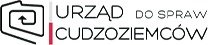 SPECYFIKACJA ISTOTNYCH WARUNKÓW ZAMÓWIENIAna opracowanie dokumentacji projektowej na wykonanie robót budowlanych w budynkach ośrodka dla cudzoziemców w Podkowie Leśnej – DębakuZnak sprawy: 24/DOKUMENTACJA PROJEKTOWA - DĘBAK/PN/18Postępowanie o udzielenie zamówienia publicznego prowadzone jest w trybie przetargu nieograniczonego o wartości poniżej 144 000 euro na podstawie ustawy z dnia 29 stycznia 2004 roku - Prawo zamówień publicznych (Dz. U. z 2017 r. poz. 1579, z późn. zm.).Zatwierdzono w dniu 30.07.2018 r.Zastępująca Dyrektora GeneralnegoUrzędu do Spraw CudzoziemcówBożena SadowskaZamawiający oczekuje, że Wykonawcy zapoznają się dokładnie z treścią niniejszej SIWZ. Wykonawca ponosi ryzyko niedostarczenia wszystkich wymaganych informacji i dokumentów, oraz przedłożenia oferty nie odpowiadającej wymaganiom określonym przez ZamawiającegoZAMAWIAJĄCY:Urząd do Spraw Cudzoziemców ul. Koszykowa 16, 00-564 Warszawa;adres do korespondencji:Urząd do Spraw Cudzoziemców ul. Taborowa 33, 02-699 Warszawa.strona internetowa www.udsc.gov.pl.TRYB UDZIELENIA ZAMÓWIENIA:Niniejsze postępowanie prowadzone jest w trybie przetargu nieograniczonego o wartości poniżej 144 000 euro na podstawie ustawy z dnia 29 stycznia 2004 r. Prawo Zamówień Publicznych (Dz. U. 
z 2017 r. poz. 1579, z późn. zm.) zwanej dalej „ustawą Pzp”.W zakresie nieuregulowanym niniejszą Specyfikacją Istotnych Warunków Zamówienia, zwaną dalej „SIWZ”, zastosowanie mają przepisy ustawy Pzp.Wartość zamówienia nie przekracza równowartości kwoty określonej w przepisach wykonawczych wydanych na podstawie art. 11 ust. 8 ustawy Pzp. Zamawiający przewiduje w trakcie oceny ofert zastosowanie „procedury odwróconej”, o której mowa w art. 24aa ustawy Pzp (w pierwszej kolejności dokona oceny złożonych ofert, a w następnej kolejności zbada czy Wykonawca, którego oferta została oceniona jako najkorzystniejsza, nie podlega wykluczeniu oraz spełnia warunki udziału w postępowaniu).Zgodnie z art. 13 ust. 1 i 2 rozporządzenia Parlamentu Europejskiego i Rady (UE) 2016/679 z dnia 27 kwietnia 2016 r. w sprawie ochrony osób fizycznych w związku z przetwarzaniem danych osobowych i w sprawie swobodnego przepływu takich danych oraz uchylenia dyrektywy 95/46/WE (ogólne rozporządzenie o ochronie danych) (Dz. Urz. UE L 119 z 04.05.2016, str. 1), dalej „RODO”, Zamawiający informuje, że: administratorem Pani/Pana danych osobowych jest Szef Urzędu do Spraw Cudzoziemców, telefon (22) 601 74 01, email: rodo@udsc.gov.pl, Warszawa ul. Koszykowa 16, adres do korespondencji: ul. Taborowa 33, 02-699 Warszawa;z administratorem danych możecie Państwo kontaktować się także za pośrednictwem inspektora ochrony danych pod numerem telefonu 22 601 75 01 oraz adresem poczty email: iod@udsc.gov.pl*;Pani/Pana dane osobowe przetwarzane będą na podstawie art. 6 ust. 1 lit. c RODO w celu związanym z niniejszym postępowaniem o udzielenie zamówienia publicznego;odbiorcami Pani/Pana danych osobowych będą osoby lub podmioty, którym udostępniona zostanie dokumentacja postępowania w oparciu o art. 8 oraz art. 96 ust. 3 ustawy z dnia 29 stycznia 2004 r. – Prawo zamówień publicznych (Dz. U. z 2017 r. poz. 1579 i 2018), dalej „ustawa Pzp”;  Pani/Pana dane osobowe będą przechowywane, zgodnie z art. 97 ust. 1 ustawy Pzp, przez okres 4 lat od dnia zakończenia postępowania o udzielenie zamówienia, a jeżeli czas trwania umowy przekracza 4 lata, okres przechowywania obejmuje cały czas trwania umowy;obowiązek podania przez Panią/Pana danych osobowych bezpośrednio Pani/Pana dotyczących jest wymogiem ustawowym określonym w przepisach ustawy Pzp, związanym z udziałem w postępowaniu o udzielenie zamówienia publicznego; konsekwencje niepodania określonych danych wynikają z ustawy Pzp;  w odniesieniu do Pani/Pana danych osobowych decyzje nie będą podejmowane w sposób zautomatyzowany, stosowanie do art. 22 RODO;posiada Pani/Pan:na podstawie art. 15 RODO prawo dostępu do danych osobowych Pani/Pana dotyczących;na podstawie art. 16 RODO prawo do sprostowania Pani/Pana danych osobowych *;na podstawie art. 18 RODO prawo żądania od administratora ograniczenia przetwarzania danych osobowych z zastrzeżeniem przypadków, o których mowa w art. 18 ust. 2 RODO **;  prawo do wniesienia skargi do Prezesa Urzędu Ochrony Danych Osobowych, gdy uzna Pani/Pan, że przetwarzanie danych osobowych Pani/Pana dotyczących narusza przepisy RODO;nie przysługuje Pani/Panu:w związku z art. 17 ust. 3 lit. b, d lub e RODO prawo do usunięcia danych osobowych;prawo do przenoszenia danych osobowych, o którym mowa w art. 20 RODO;na podstawie art. 21 RODO prawo sprzeciwu, wobec przetwarzania danych osobowych, gdyż podstawą prawną przetwarzania Pani/Pana danych osobowych jest art. 6 ust. 1 lit. c RODO. jest Pan/Pani zobowiązany/a wypełnić obowiązki informacyjne przewidziane w art. 13 lub art. 14 RODO wobec osób fizycznych, od których dane osobowe bezpośrednio lub pośrednio pozyskał/ła Pan/Pani w celu ubiegania się o udzielenie zamówienia publicznego w niniejszym postępowaniu.**** Wyjaśnienie: skorzystanie z prawa do sprostowania nie może skutkować zmianą wyniku postępowania o udzielenie zamówienia publicznego ani zmianą postanowień umowy w zakresie niezgodnym z ustawą Pzp oraz nie może naruszać integralności protokołu oraz jego załączników.** Wyjaśnienie: prawo do ograniczenia przetwarzania nie ma zastosowania w odniesieniu do przechowywania, w celu zapewnienia korzystania ze środków ochrony prawnej lub w celu ochrony praw innej osoby fizycznej lub prawnej, lub z uwagi na ważne względy interesu publicznego Unii Europejskiej lub państwa członkowskiego.*** Wyjaśnienie: zobowiązanie nie dotyczy Wykonawcy, który nie przekazuje danych osobowych innych niż bezpośrednio jego dotyczących lub zachodzi wyłączenie stosowania obowiązku informacyjnego, stosownie do art. 13 ust. 4 lub art. 14 ust. 5 RODO.OPIS PRZEDMIOTU ZAMÓWIENIA:Przedmiotem zamówienia jest:opracowanie dokumentacji projektowej na remont budynku magazynowego tzw. „Kantyna” zlokalizowanego na terenie ośrodka dla cudzoziemców w Podkowie Leśnej – Dębaku   (05-805 Otrębusy, woj. mazowieckie) wraz z uzyskaniem wszelkich wymaganych prawem pozwoleń, decyzji, opinii, uzgodnień niezbędnych do przeprowadzenia ww. robót budowlanych,opracowanie dokumentacji projektowej na remont budynku magazynowego tzw. „Plamiasty” zlokalizowanego na terenie ośrodka dla cudzoziemców w Podkowie Leśnej – Dębaku   (05-805 Otrębusy, woj. mazowieckie) wraz ze zmianą programu funkcjonalnego pomieszczeń w celu dostosowania do świadczenia opieki medycznej oraz uzyskaniem wszelkich wymaganych prawem pozwoleń, decyzji, opinii, uzgodnień niezbędnych do przeprowadzenia ww. robót budowlanych.Szczegółowy opis przedmiotu zamówienia zawarty jest w Załącznikach nr 1a i 1b do niniejszej SIWZ.Zamawiający dopuszcza możliwości składania ofert częściowych:Wspólny Słownik Zamówień CPV:71240000-2 Usługi architektoniczne, inżynieryjne i planowania, 71221000-3 Usługi architektoniczne w zakresie obiektów budowalnych, 71320000-7 Usługi inżynierskie w zakresie projektowania, 71241000-9 Studia wykonalności, usługi doradcze, analizy.Zamawiający nie dopuszcza możliwości składania ofert wariantowych.Zamawiający, w każdym zadaniu częściowym, przewiduje możliwość udzielenia zamówienia, o którym mowa w art. 67 ust. 1 pkt 6 ustawy Pzp, polegającym na powtórzeniu podobnych usług, tj. usług projektowych. Wartość szacunkowa zamówień udzielanych na podstawie art. 67 ust. 1 pkt 6 ustawy Pzp nie przekroczy kwoty 10 000,00 zł netto – w przypadku zadania częściowego nr 1 i kwoty 100 000 – w przypadku zadania częściowego nr 2.Zamawiający nie zastrzega obowiązku osobistego wykonania przez wykonawcę kluczowych części zamówienia.Zamawiający nie wymaga zatrudnienia przez wykonawcę lub podwykonawcę na podstawie umowy o pracę osób wykonujących czynności w zakresie realizacji zamówienia.Zamawiający dopuszcza udział podwykonawców w zamówieniu. W przypadku wykonywania części zamówienia przez podwykonawców, zamawiający wymaga wskazania w oświadczeniu (stanowiącym załącznik nr 4 do SIWZ) części zamówienia, którą Wykonawca zamierza powierzyć podwykonawcy/om i podania firmy/firm podwykonawcy/ów. Wykonawca będzie w pełni odpowiedzialny za działanie lub uchybienia każdego podwykonawcy, jego przedstawicieli lub pracowników, tak, jakby to były działania lub uchybienia Wykonawcy. Wykonawca zapewnia, że podwykonawcy będą przestrzegać wszelkich postanowień umowy. Wykonawca odpowiada wobec Zamawiającego za wszelkie działania lub zaniechania swoich podwykonawców jak za swoje działania lub zaniechania.Wykonawca ma możliwość dokonania wizji lokalnej miejsca realizacji przedmiotu zamówienia oraz jego otoczenia w celu określenia, na własną odpowiedzialność, oceny możliwości występowania wszelkiego ryzyka mającego wpływ na koszty realizacji zamówienia, a niezbędnego do przygotowania oferty. Nieskorzystanie z uprawnienia dokonania wizji lokalnej, o którym mowa powyżej, przez Wykonawcę nie może stanowić podstawy formułowania jakichkolwiek roszczeń na etapie realizacji zamówienia w przypadku uznania oferty Wykonawcy za najkorzystniejszą w przedmiotowym postępowaniu. Ryzyko niewłaściwej oceny warunków istniejących w miejscu realizacji przedmiotu umowy obciąża Wykonawcę.W celu dokonania wizji lokalnej należy skontaktować się telefonicznie z p. Bożeną Myszak tel. 22 729 80 71, 73 wew. 121 lub z p. Ewą Tymińską wew. 119, z dwudniowym wyprzedzeniem.TERMIN WYKONANIA ZAMÓWIENIA:Zadanie częściowe nr 1:Zamawiający wymaga, aby zamówienie zostało zrealizowane w terminie nie dłuższym niż 90 dni od dnia podpisania umowy, w zależności od terminu wskazanego w ofercie Wykonawcy.Zadanie częściowe nr 2:Zamawiający wymaga, aby zamówienie zostało zrealizowane w terminie nie dłuższym niż 90 dni od dnia podpisania umowy, w zależności od terminu wskazanego w ofercie Wykonawcy.WARUNKI UDZIAŁU W POSTĘPOWANIU:1.	Dla zadania częściowego nr 1:1)	O udzielenie zamówienia mogą ubiegać się Wykonawcy, którzy nie podlegają wykluczeniu.2)	O udzielenie zamówienia mogą ubiegać się Wykonawcy, którzy spełniają warunki udziału 
w postępowaniu dotyczące zdolności technicznej lub zawodowej tj.:a) w okresie trzech lat przed upływem terminu składania ofert, a jeżeli okres prowadzenia działalności jest krótszy – w tym okresie wykonali (zakończyli) należycie co najmniej 
1 usługę polegającą m.in. na opracowaniu dokumentacji projektowej dla robót budowlanych obejmujących swoim zakresem prace dekarskie, naprawę elewacji, prace wykończeniowe, wymianę instalacji elektrycznych i wodno –kanalizacyjnych, o wartości tej usługi nie mniejszej niż 25 000 zł brutto (przez jedną usługę Zamawiający rozumie sumę usług wykonanych w ramach jednej umowy);b) dysponują lub będą dysponować na etapie realizacji umowy zespołem specjalistów do opracowania dokumentacji technicznej, należących do właściwej izby samorządu zawodowego i posiadających aktualne uprawnienia bez ograniczeń do wykonywania projektów w zakresie:specjalizacji architektonicznej,specjalizacji konstrukcyjno – budowlanej,specjalizacji instalacyjnej w zakresie sieci, instalacji i urządzeń elektrycznych 
i elektroenergetycznych;specjalizacji instalacyjnej w zakresie sieci, instalacji i urządzeń cieplnych, wentylacyjnych, gazowych, wodociągowych i kanalizacyjnych.Zamawiający dopuszcza łączenie ww. stanowisk, jeżeli którakolwiek z przewidzianych osób posiada łącznie wymagane przez Zamawiającego kwalifikacje.2.	Dla zadania częściowego nr 2:1)	O udzielenie zamówienia mogą ubiegać się Wykonawcy, którzy nie podlegają wykluczeniu.2)	O udzielenie zamówienia mogą ubiegać się Wykonawcy, którzy spełniają warunki udziału 
w postępowaniu dotyczące zdolności technicznej lub zawodowej tj.:w okresie trzech lat przed upływem terminu składania ofert, a jeżeli okres prowadzenia działalności jest krótszy – w tym okresie wykonali (zakończyli) należycie co najmniej 
1 usługę polegającą m.in. na opracowaniu dokumentacji projektowej remontu lub budowy budynku z przeznaczeniem na placówkę ochrony zdrowia dla robót budowlanych obejmujących swym zakresem prace dekarskie, naprawę elewacji, prace wykończeniowe, wymianę instalacji elektrycznych i wodno –kanalizacyjnych, o wartości tej usługi nie mniejszej niż 120 000 zł brutto (przez jedną usługę Zamawiający rozumie sumę usług wykonanych w ramach jednej umowy).b) dysponują lub będą dysponować na etapie realizacji umowy zespołem specjalistów do opracowania dokumentacji technicznej, należących do właściwej izby samorządu zawodowego i posiadających aktualne uprawnienia bez ograniczeń do wykonywania projektów w zakresie:specjalizacji architektonicznej,specjalizacji konstrukcyjno – budowlanej,specjalizacji instalacyjnej w zakresie sieci, instalacji i urządzeń elektrycznych 
i elektroenergetycznych;specjalizacji instalacyjnej w zakresie sieci, instalacji i urządzeń cieplnych, wentylacyjnych, gazowych, wodociągowych i kanalizacyjnych,specjalizacji instalacyjnej w zakresie sieci, instalacji i urządzeń telekomunikacyjnych.Zamawiający dopuszcza łączenie ww. stanowisk, jeżeli którakolwiek z przewidzianych osób posiada łącznie wymagane przez Zamawiającego kwalifikacje.UWAGA: W przypadku ubiegania się o realizację dwóch zadań częściowych, Wykonawca musi przedstawić wykaz usług i wykaz osób oddzielnie dla każdej z części zamówienia. Zamawiający może zażądać od Wykonawcy po podpisaniu umowy okazania do wglądu oryginałów oraz przedłożenia kopii dokumentów potwierdzających posiadanie uprawnień przez osoby skierowane przez Wykonawcę do realizacji zamówienia. Wykonawca ma obowiązek przedstawić Zamawiającemu wymagane dokumenty w terminie 7 dni kalendarzowych od daty zgłoszenia żądania. W przypadku niedotrzymania terminu wyznaczonego przez Zamawiającego na dostarczenie dokumentów potwierdzających uprawnienia ww. osób, Zamawiający naliczy karę umowną w wysokości 100 zł brutto, za każdy kalendarzowy dzień opóźnienia,3.	Zamawiający określając wymogi dla każdej osoby w zakresie posiadanych uprawnień dopuszcza odpowiadające im uprawnienia, które zostały wydane na podstawie wcześniej obowiązujących przepisów oraz odpowiadające im uprawnienia wydane obywatelom państw Europejskiego Obszaru Gospodarczego oraz Konfederacji Szwajcarskiej, z zastrzeżeniem art. 12a oraz innych przepisów ustawy prawo budowlane oraz ustawy o zasadach uznawania kwalifikacji nabytych w państwach członkowskich Unii Europejskiej (Dz. U. z 2008 r. nr 63, poz. 394).4.	Zamawiający może, na każdym etapie postępowania, uznać, że wykonawca nie posiada wymaganych zdolności, jeżeli zaangażowanie zasobów technicznych lub zawodowych wykonawcy w inne przedsięwzięcia gospodarcze wykonawcy może mieć negatywny wpływ na realizację zamówienia.5.	W przypadku Wykonawców wspólnie ubiegających się o udzielenie zamówienia, warunki udziału w postępowaniu, o których mowa w rozdz. V.1.2) oraz w rozdz. V.2.2) niniejszej SIWZ mogą zostać spełnione przez jednego Wykonawcę lub łącznie przez wszystkich Wykonawców wspólnie ubiegających się o udzielnie zamówienia.6.	Wykonawca może w celu potwierdzenia spełniania warunków, o których mowa w rozdz. V.1.2) 
lit. a) i b) oraz w rozdz. V.2.2) lit. a) i b) niniejszej SIWZ w stosownych sytuacjach oraz 
w odniesieniu do konkretnego zamówienia, lub jego części, polegać na zdolnościach technicznych lub zawodowych innych podmiotów, niezależnie od charakteru prawnego łączących go z nim stosunków prawnych.7.	Zamawiający jednocześnie informuje, iż „stosowna sytuacja” o której mowa w pkt 6 wystąpi wyłącznie w przypadku kiedy:Wykonawca, który polega na zdolnościach lub sytuacji innych podmiotów udowodni zamawiającemu, że realizując zamówienie, będzie dysponował niezbędnymi zasobami tych podmiotów, w szczególności przedstawiając zobowiązanie tych podmiotów do oddania mu do dyspozycji niezbędnych zasobów na potrzeby realizacji zamówienia.Zamawiający oceni, czy udostępniane wykonawcy przez inne podmioty zdolności techniczne lub zawodowe, pozwalają na wykazanie przez wykonawcę spełniania warunków udziału w postępowaniu oraz zbada, czy nie zachodzą wobec tego podmiotu podstawy wykluczenia, o których mowa w art. 24 ust. 1 pkt 13–22 i ust. 5 ust. 1.W odniesieniu do warunków dotyczących wykształcenia, kwalifikacji zawodowych lub doświadczenia, wykonawcy mogą polegać na zdolnościach innych podmiotów, jeśli podmioty te zrealizują usługi, do realizacji których te zdolności są wymagane.Jeżeli zdolności techniczne lub zawodowe podmiotu, na potencjale którego Wykonawca polega, nie potwierdzają spełnienia przez Wykonawcę warunków udziału w postępowaniu, lub zachodzą wobec tych podmiotów podstawy wykluczenia o których mowa w art. 24 ust. 1 pkt 13-22 i ust. 5 pkt 1 ustawy Pzp Zamawiający żąda, aby Wykonawca w terminie określonym przez Zamawiającego:zastąpił ten podmiot innym podmiotem lub podmiotami lubzobowiązał się do osobistego wykonania odpowiedniej części zamówienia, jeżeli wykaże zdolności techniczne lub zawodowe lub sytuację finansową lub ekonomiczną.VI.	Podstawy wykluczenia:W przedmiotowym postępowaniu Zamawiający zgodnie z art. 24 ust. 1 pkt. 12-23 ustawy Pzp wykluczy:wykonawcę, który nie wykazał spełniania warunków udziału w postępowaniu lub nie wykazał braku podstaw wykluczenia;wykonawcę będącego osobą fizyczną, którego prawomocnie skazano za przestępstwo:o którym mowa w art. 165a, art. 181–188, art. 189a, art. 218–221, art. 228–230a, art. 250a, art. 258 lub art. 270–309 ustawy z dnia 6 czerwca 1997 r. – Kodeks karny (Dz. U. Nr 88, poz. 553, z późn. zm.) lub art. 46 lub art. 48 ustawy z dnia 25 czerwca 2010 r. o sporcie (Dz. U.
 z 2016 r. poz. 176),o charakterze terrorystycznym, o którym mowa w art. 115 § 20 ustawy z dnia 6 czerwca 1997 r. – Kodeks karny,skarbowe,o którym mowa w art. 9 lub art. 10 ustawy z dnia 15 czerwca 2012 r. o skutkach powierzania wykonywania pracy cudzoziemcom przebywającym wbrew przepisom na terytorium Rzeczypospolitej Polskiej (Dz. U. poz. 769);wykonawcę, jeżeli urzędującego członka jego organu zarządzającego lub nadzorczego, wspólnika spółki w spółce jawnej lub partnerskiej albo komplementariusza w spółce komandytowej lub komandytowo-akcyjnej lub prokurenta prawomocnie skazano za przestępstwo, o którym mowa
 w pkt 2;wykonawcę, wobec którego wydano prawomocny wyrok sądu lub ostateczną decyzję administracyjną o zaleganiu z uiszczeniem podatków, opłat lub składek na ubezpieczenia społeczne lub zdrowotne, chyba że wykonawca dokonał płatności należnych podatków, opłat lub składek na ubezpieczenia społeczne lub zdrowotne wraz z odsetkami lub grzywnami lub zawarł wiążące porozumienie w sprawie spłaty tych należności;wykonawcę, który w wyniku zamierzonego działania lub rażącego niedbalstwa wprowadził zamawiającego w błąd przy przedstawieniu informacji, że nie podlega wykluczeniu, spełnia warunki udziału w postępowaniu lub kryteria selekcji, lub który zataił te informacje lub nie jest w stanie przedstawić wymaganych dokumentów;wykonawcę, który w wyniku lekkomyślności lub niedbalstwa przedstawił informacje wprowadzające w błąd zamawiającego, mogące mieć istotny wpływ na decyzje podejmowane przez zamawiającego w postępowaniu o udzielenie zamówienia;wykonawcę, który bezprawnie wpływał lub próbował wpłynąć na czynności zamawiającego lub pozyskać informacje poufne, mogące dać mu przewagę w postępowaniu o udzielenie zamówienia;wykonawcę, który brał udział w przygotowaniu postępowania o udzielenie zamówienia lub którego pracownik, a także osoba wykonująca pracę na podstawie umowy zlecenia, o dzieło, agencyjnej lub innej umowy o świadczenie usług, brał udział w przygotowaniu takiego postępowania, chyba że spowodowane tym zakłócenie konkurencji może być wyeliminowane w inny sposób niż przez wykluczenie wykonawcy z udziału w postępowaniu;wykonawcę, który z innymi wykonawcami zawarł porozumienie mające na celu zakłócenie konkurencji między wykonawcami w postępowaniu o udzielenie zamówienia, co zamawiający jest w stanie wykazać za pomocą stosownych środków dowodowych;wykonawcę będącego podmiotem zbiorowym, wobec którego sąd orzekł zakaz ubiegania się
 o zamówienia publiczne na podstawie ustawy z dnia 28 października 2002 r. o odpowiedzialności podmiotów zbiorowych za czyny zabronione pod groźbą kary (Dz. U. z 2015 r. poz. 1212, 1844
 i 1855 oraz z 2016 r. poz. 437);wykonawcę, wobec którego orzeczono tytułem środka zapobiegawczego zakaz ubiegania się
 o zamówienia publiczne;wykonawców, którzy należąc do tej samej grupy kapitałowej, w rozumieniu ustawy z dnia 16 lutego 2007 r. o ochronie konkurencji i konsumentów (Dz. U. z 2015 r. poz. 184, 1618 i 1634), złożyli odrębne oferty, oferty częściowe lub wnioski o dopuszczenie do udziału w postępowaniu, chyba że wykażą, że istniejące między nimi powiązania nie prowadzą do zakłócenia konkurencji
 w postępowaniu o udzielenie zamówienia.Dodatkowo na podstawie art. 24 ust. 5 pkt 1 Zamawiający przewiduje wykluczenie wykonawcy:w stosunku do którego otwarto likwidację, w zatwierdzonym przez sąd układzie w postępowaniu restrukturyzacyjnym jest przewidziane zaspokojenie wierzycieli przez likwidację jego majątku lub sąd zarządził likwidację jego majątku w trybie art. 332 ust. 1 ustawy z dnia 15 maja 
2015 r. – Prawo restrukturyzacyjne (Dz. U. z 2015 r. poz. 978, 1259, 1513, 1830 i 1844 oraz 
z 2016 r. poz. 615) lub którego upadłość ogłoszono, z wyjątkiem wykonawcy, który po ogłoszeniu upadłości zawarł układ zatwierdzony prawomocnym postanowieniem sądu, jeżeli układ nie przewiduje zaspokojenia wierzycieli przez likwidację majątku upadłego, chyba że sąd zarządził likwidację jego majątku w trybie art. 366 ust. 1 ustawy z dnia 28 lutego 2003 r. – Prawo upadłościowe (Dz. U. z 2015 r. poz. 233, 978, 1166, 1259 i 1844 oraz z 2016 r. poz. 615).WYKAZ OŚWIADCZEŃ NA POTWIERDZENIE SPEŁNIANIA WARUNKÓW UDZIAŁU 
W POSTĘPOWANIU:Do oferty każdy wykonawca musi dołączyć aktualne na dzień składania ofert oświadczenie w zakresie wskazanym w Załączniku nr 3 do SIWZ. Informacje zawarte w oświadczeniu będą stanowić wstępne potwierdzenie, że Wykonawca nie podlega wykluczeniu oraz spełnia warunki udziału w postępowaniu.W przypadku wspólnego ubiegania się o zamówienie przez wykonawców oświadczenie
o którym mowa w rozdz. VI. 1 niniejszej SIWZ składa każdy z Wykonawców wspólnie ubiegających się o zamówienie.Zamawiający żąda aby Wykonawca, który zamierza powierzyć wykonanie części zamówienia podwykonawcom, w celu wykazania braku istnienia wobec nich podstaw wykluczenia z udziału
 w postępowaniu zamieścił informacje o podwykonawcach w oświadczeniu, o którym mowa w rozdz. VI. 1 niniejszej SIWZ.Wykonawca, który powołuje się na zasoby innych podmiotów, w celu wykazania braku istnienia wobec nich podstaw wykluczenia oraz spełnienia – w zakresie, w jakim powołuje się na ich zasoby – warunków udziału w postępowaniu zamieszcza informacje o tych podmiotach w oświadczeniu, o którym mowa w rozdz. VI. 1 niniejszej SIWZ.Wykonawca w terminie 3 dni od dnia zamieszczenia na stronie internetowej informacji, o której mowa w art. 86 ust. 5 ustawy PZP, przekaże zamawiającemu oświadczenie o przynależności lub braku przynależności do tej samej grupy kapitałowej, o której mowa w art. 24 ust. 1 pkt 23 ustawy Pzp. Wraz ze złożeniem oświadczenia, Wykonawca może przedstawić dowody, że powiązania z innym Wykonawcą nie prowadzą do zakłócenia konkurencji w postępowaniu o udzielenie zamówienia. Wzór oświadczenia zostanie umieszczony na stronie Zamawiającego wraz z informacją o Wykonawcach, który złożyli oferty w postępowaniu.Zamawiający przed udzieleniem zamówienia w zakresie poszczególnych zadań częściowych, wezwie wykonawcę, którego oferta została najwyżej oceniona w danym zadaniu częściowym, do złożenia w wyznaczonym, nie krótszym niż 5 dni, terminie aktualnych na dzień złożenia następujących oświadczeń lub dokumentów:wykazu usług wykonanych, w okresie ostatnich trzech lat przed upływem terminu składnia ofert, a jeżeli okres prowadzenia działalności jest krótszy - w tym okresie, wraz z podaniem ich wartości, przedmiotu, dat wykonania i podmiotów, na rzecz których usługi zostały wykonane wraz z załączonymi dowodami określającymi czy te usługi zostały wykonane należycie.Dowodami są: referencje bądź inne dokumenty wystawione przez podmiot, na rzecz którego usługi były wykonywane, a jeżeli z uzasadnionej przyczyny o obiektywnym charakterze Wykonawca nie jest w stanie uzyskać tych dokumentów – oświadczenie Wykonawcy,wykazu osób, skierowanych przez wykonawcę do realizacji zamówienia publicznego, 
w szczególności odpowiedzialnych za świadczenie usług, kontrolę jakości, wraz z informacjami na temat ich kwalifikacji zawodowych, uprawnień, doświadczenia i wykształcenia niezbędnych do wykonania zamówienia publicznego, a także zakresu wykonywanych przez nie czynności oraz informacją o podstawie do dysponowania tymi osobami,odpisu z właściwego rejestru lub z centralnej ewidencji i informacji o działalności gospodarczej, jeżeli odrębne przepisy wymagają wpisu do rejestru lub ewidencji, w celu potwierdzenia braku podstaw wykluczenia na podstawie art. 24 ust. 5 pkt 1 ustawy Pzp.Wzory wykazów, o których mowa powyżej - lit. a) oraz b) zostaną przekazane przez Zamawiającego Wykonawcom, których oferta zostanie oceniana najwyżej w ramach poszczególnych zadań częściowych, wraz z wezwaniem, o którym mowa w pkt 6.Jeżeli wykonawca nie złoży oświadczenia, o którym mowa w rozdz. VI. 1. niniejszej SIWZ, oświadczeń lub dokumentów potwierdzających okoliczności, o których mowa w art. 25 ust. 1 ustawy Pzp, lub innych dokumentów niezbędnych do przeprowadzenia postępowania, oświadczenia lub dokumenty są niekompletne, zawierają błędy lub budzą wskazane przez zamawiającego wątpliwości, zamawiający wezwie do ich złożenia, uzupełnienia, poprawienia w terminie przez siebie wskazanym, chyba że mimo ich złożenia oferta wykonawcy podlegałaby odrzuceniu albo konieczne byłoby unieważnienie postępowania.Dokumenty Wykonawców spoza Rzeczypospolitej PolskiejJeżeli Wykonawca ma siedzibę lub miejsce zamieszkania poza terytorium RP, zamiast dokumentów, o których mowa w pkt 6 c) składa dokument lub dokumenty wystawione w kraju, w którym ma siedzibę lub miejsce zamieszkania, potwierdzające, że nie otwarto jego likwidacji ani nie ogłoszono upadłości.Dokumenty, o których mowa powyżej powinny być wystawione nie wcześniej niż 6 miesięcy przed upływem terminu składania ofert.Jeżeli w kraju, w którym Wykonawca ma siedzibę lub miejsce zamieszkania lub w kraju, w którym miejsce zamieszkania mają osoby, których dotyczą dokumenty, nie wydaje się dokumentów o których mowa powyżej, zastępuje się je dokumentem zawierającym oświadczenie, odpowiednio Wykonawcy, ze wskazaniem osób uprawnionych do jego reprezentacji, lub oświadczeniem których dokument miał dotyczyć, złożonym przed notariuszem lub przed właściwym - ze względu na siedzibę lub miejsce zamieszkania Wykonawcy lub miejsce zamieszkania tych osób - organem sądowym, administracyjnym albo organem samorządu zawodowego lub gospodarczego. Przepisy akapitu 2 stosuje się.9.	W przypadku wskazania przez Wykonawcę dostępności oświadczeń lub dokumentów, o których mowa w pkt 6 w formie elektronicznej pod określonymi adresami internetowymi ogólnodostępnych i bezpłatnych baz danych, Zamawiający pobiera samodzielnie z tych baz danych wskazane przez Wykonawcę oświadczenia lub dokumenty. Zamawiający żąda od Wykonawcy przedstawienia tłumaczenia na język polski wskazanych przez Wykonawcę i pobranych samodzielnie przez Zamawiającego dokumentów.10.	W przypadku wskazania przez Wykonawcę oświadczeń lub dokumentów, o których mowa w pkt 6, które znajdują się w posiadaniu Zamawiającego, w szczególności oświadczeń lub dokumentów przechowywanych przez Zamawiającego zgodnie z art. 97 ust. 1 ustawy Pzp, Zamawiający w celu potwierdzenia okoliczności, o których mowa w art. 25 ust. 1 pkt 3 ustawy Pzp, korzysta z posiadanych oświadczeń lub dokumentów, o ile są one aktualne. 11. W zakresie nie uregulowanym SIWZ, zastosowanie mają przepisy rozporządzenia Ministra Rozwoju z dnia 26 lipca 2016 r. w sprawie rodzajów dokumentów, jakich może żądać zamawiający od Wykonawcy w postępowaniu o udzielenie zamówienia (Dz. U. z 2016 r., poz. 1126).VII.	INFORMACJE O SPOSOBIE POROZUMIEWANIA SIĘ ZAMAWIAJĄCEGO Z WYKONAWCAMI ORAZ PRZEKAZYWANIA OŚWIADCZEŃ I DOKUMENTÓW, A TAKŻE WSKAZANIE OSÓB UPRAWNIONYCH DO POROZUMIEWANIA SIĘ Z WYKONAWCAMI:1.	Niniejsze postępowanie prowadzone jest w języku polskim.2.	Wszelkie zawiadomienia, oświadczenia, wnioski oraz informacje Zamawiający oraz Wykonawcy mogą przekazywać pisemnie, faksem lub drogą elektroniczną, za wyjątkiem oferty, umowy oraz oświadczeń 
i dokumentów wymienionych w rozdziale VI niniejszej SIWZ (również w przypadku ich złożenia w wyniku wezwania o którym mowa w art. 26 ust. 3 ustawy Pzp) dla których dopuszczalna jest forma pisemna.3.	Formy złożenia oświadczeń i dokumentów wskazane zostały w rozporządzeniu Ministra Rozwoju z dnia 26 lipca 2016 r. w sprawie rodzajów dokumentów, jakich może żądać zamawiający od wykonawcy w postępowaniu o udzielenie zamówienia (Dz.U. 2016 r. poz. 1126), przy czym:a)	oświadczenia o których mowa w ww. rozporządzeniu, dot. Wykonawcy i innych podmiotów, na których zdolnościach polega wykonawca na zasadach określonych w art. 22a ustawy Pzp oraz 
dot. Podwykonawców, składane są w oryginale;b)	dokumenty, o których mowa w ww. rozporządzeniu, inne niż ww. oświadczenia, składane są
 w oryginale lub kopii poświadczonej za zgodność z oryginałem.Poświadczenia za zgodność z oryginałem dokonywane są w formie pisemnej przez Wykonawcę albo podmiot trzeci albo Wykonawcę wspólnie ubiegającego się o udzielenie zamówienia publicznego, albo podwykonawcę – odpowiednio, w zakresie dokumentów, które każdego z nich dotyczą.Pełnomocnictwa:Jeżeli Wykonawcy wspólnie ubiegają się o udzielnie zamówienia, ustanawiają pełnomocnika do reprezentowania ich w postępowaniu albo do reprezentowania ich w postępowaniu i zawarcia umowy. Pełnomocnictwa składa się w formie właściwej dla wykonywanej czynności, zgodnie z przepisami Kodeksu Cywilnego.W korespondencji kierowanej do Zamawiającego Wykonawca winien posługiwać się numerem sprawy określonym w SIWZ.Zawiadomienia, oświadczenia, wnioski oraz informacje przekazywane przez Wykonawcę pisemnie winny być składane na adres: Urząd do Spraw Cudzoziemców ul. Taborowa 33, 02-699 Warszawa, Wydział Zamówień Publicznych.Zawiadomienia, oświadczenia, wnioski oraz informacje przekazywane przez Wykonawcę drogą elektroniczną winny być kierowane na adres: zamowienia.publiczne@udsc.gov.pl, a faksem na nr 
(22) 60-144-53.Wszelkie zawiadomienia, oświadczenia, wnioski oraz informacje przekazane za pomocą faksu lub 
w formie elektronicznej wymagają na żądanie każdej ze stron, niezwłocznego potwierdzenia faktu ich otrzymania.Wykonawca może zwrócić się do Zamawiającego o wyjaśnienie treści SIWZ.Jeżeli wniosek o wyjaśnienie treści SIWZ wpłynie do Zamawiającego nie później niż do końca dnia,
 w którym upływa połowa terminu składania ofert, Zamawiający udzieli wyjaśnień niezwłocznie, jednak nie później niż na 2 dni przed upływem terminu składania ofert. Jeżeli wniosek o wyjaśnienie treści SIWZ wpłynie po upływie terminu, o którym mowa powyżej, lub dotyczy udzielonych wyjaśnień, Zamawiający może udzielić wyjaśnień albo pozostawić wniosek bez rozpoznania. Zamawiający zamieści wyjaśnienia na stronie internetowej, na której udostępniono SIWZ.Przedłużenie terminu składania ofert nie wpływa na bieg terminu składania wniosku, o którym mowa 
w rozdz. VII.10 niniejszej SIWZ.W przypadku rozbieżności pomiędzy treścią niniejszej SIWZ, a treścią udzielonych odpowiedzi, jako obowiązującą należy przyjąć treść pisma zawierającego późniejsze oświadczenie Zamawiającego.Zamawiający nie przewiduje zwołania zebrania Wykonawców.Osobą uprawnioną przez Zamawiającego do porozumiewania się z Wykonawcami jest Pani Ewa Smęt fax (22) 60 15496; e-mail: zamowienia.publiczne@udsc.gov.pl.    Jednocześnie Zamawiający informuje, że przepisy ustawy Pzp nie pozwalają na jakikolwiek inny kontakt - zarówno z Zamawiającym jak i osobami uprawnionymi do porozumiewania się z Wykonawcami - niż wskazany w niniejszym rozdziale SIWZ. Oznacza to, że Zamawiający nie będzie reagował na inne formy kontaktowania się z nim, w szczególności na kontakt telefoniczny lub/i osobisty w swojej siedzibie.VIII.	WYMAGANIA DOTYCZĄCE WADIUM:1.	Przed upływem terminu składania ofert Wykonawca zobowiązany jest wnieść wadium w wysokości:a)	dla zadania częściowego nr 1 - 1 000,00 PLN brutto (słownie: jeden tysiąc złotych),b)	dla zadania częściowego nr 2 – 3 000,00 PLN brutto (słownie: trzy tysiące złotych).2.	Wadium może być wniesione w:1)	pieniądzu;2)	poręczeniach bankowych, lub poręczeniach spółdzielczej kasy oszczędnościowo-kredytowej, z tym, że poręczenie kasy jest zawsze poręczeniem pieniężnym;3)	gwarancjach bankowych;4)	gwarancjach ubezpieczeniowych;5)	poręczeniach udzielanych przez podmioty, o których mowa w art. 6b ust. 5 pkt 2 ustawy z dnia 
9 listopada 2000 r. o utworzeniu Polskiej Agencji Rozwoju Przedsiębiorczości (Dz. U. z 2016 r. 
poz. 359).3.	Wadium w formie pieniądza należy wnieść przelewem na konto w Narodowym Banku Polskim O/O Warszawa, nr rachunku: 26 1010 1010 0031 4413 9120 0000 z dopiskiem na przelewie: „Wadium w postępowaniu  nr 24/DOKUMENTACJA PROJEKTOWA-DĘBAK/PN/18. Zadanie częściowe nr …..…”.4.	Skuteczne wniesienie wadium w pieniądzu następuje z chwilą uznania środków pieniężnych na rachunku bankowym Zamawiającego, o którym mowa w rozdz. VIII. 3 niniejszej SIWZ, przed upływem terminu składania ofert (tj. przed upływem dnia i godziny wyznaczonej jako ostateczny termin składania ofert).5.	Zamawiający zaleca, aby w przypadku wniesienia wadium w formie:1)	pieniężnej – dokument potwierdzający dokonanie przelewu wadium został załączony do oferty;2)	innej niż pieniądz – oryginał dokumentu został złożony w oddzielnej kopercie, a jego kopia 
w ofercie.6.	Z treści gwarancji/poręczenia winno wynikać bezwarunkowe, na każde pisemne żądanie zgłoszone przez Zamawiającego w terminie związania ofertą, zobowiązanie Gwaranta do wypłaty Zamawiającemu pełnej kwoty wadium w okolicznościach określonych w art. 46 ust. 4a i 5 ustawy Pzp.7.	Oferta wykonawcy, który nie wniesie wadium lub wniesie w sposób nieprawidłowy zostanie odrzucona.8.	Okoliczności i zasady zwrotu wadium oraz jego przepadku określa ustawa Pzp.IX.	TERMIN ZWIĄZANIA OFERTĄ:1.	Wykonawca będzie związany ofertą przez okres 30 dni. Bieg terminu związania ofertą rozpoczyna się wraz z upływem terminu składania ofert. (art. 85 ust. 5 ustawy Pzp).2.	Wykonawca może przedłużyć termin związania ofertą, na czas niezbędny do zawarcia umowy, samodzielnie lub na wniosek Zamawiającego, z tym, że Zamawiający może tylko raz, co najmniej 
na 3 dni przed upływem terminu związania ofertą, zwrócić się do Wykonawców o wyrażenie zgody 
na przedłużenie tego terminu o oznaczony okres nie dłuższy jednak niż 60 dni.X.	OPIS SPOSOBU PRZYGOTOWANIA OFERTY:Oferta musi zawierać następujące oświadczenia i dokumenty:wypełniony formularz ofertowy sporządzony z wykorzystaniem wzoru stanowiącego załącznik nr 2a i 2b do SIWZ, zawierający w szczególności: wskazanie oferowanego przedmiotu zamówienia, łączną ofertową ryczałtową cenę brutto, ceny za realizację poszczególnych etapów wchodzących w zakres zamówienia, zobowiązanie dotyczące terminu opracowania i przekazania Zamawiającemu dokumentacji projektowej, warunków płatności, oświadczenie o okresie związania ofertą oraz o akceptacji wszystkich postanowień SIWZ i wzoru umowy bez zastrzeżeń, a także informację którą część zamówienia Wykonawca zamierza powierzyć podwykonawcy;oświadczenie złożone na formularzu stanowiącym Załącznik nr 4 do SIWZ;Dokumenty potwierdzające informacje zawarte w oświadczeniu składne są na późniejszym etapie postępowania, zgodnie z zapisami rozdziału VI pkt 5.pełnomocnictwo do reprezentowania Wykonawcy (wykonawców występujących wspólnie), o ile ofertę składa pełnomocnik,zobowiązanie innych podmiotów do oddania do dyspozycji Wykonawcy niezbędnych zasobów na potrzeby realizacji zamówienia – w przypadku gdy Wykonawca polega na zasobach innego podmiotu – wg wzoru – Załącznik nr 5 do SIWZ.Oferta musi być napisana w języku polskim, na maszynie do pisania, komputerze lub inną trwałą i czytelną techniką oraz podpisana przez osobę(y) upoważnioną do reprezentowania Wykonawcy na zewnątrz i zaciągania zobowiązań w wysokości odpowiadającej cenie oferty.W przypadku podpisania oferty oraz poświadczenia za zgodność z oryginałem kopii dokumentów przez osobę niewymienioną w dokumencie rejestracyjnym (ewidencyjnym) Wykonawcy, należy do oferty dołączyć stosowne pełnomocnictwo w oryginale lub kopii poświadczonej notarialnie.Dokumenty sporządzone w języku obcym są składane wraz z tłumaczeniem na język polski.Wykonawca ma prawo złożyć tylko jedną ofertę w ramach danego zadania częściowego. Złożenie większej liczby ofert spowoduje odrzucenie wszystkich ofert złożonych przez danego Wykonawcę. Wykonawca może złożyć ofertę na dowolną liczbę części.Treść złożonej oferty musi odpowiadać treści SIWZ.Wykonawca poniesie wszelkie koszty związane z przygotowaniem i złożeniem oferty.Zaleca się, aby każda zapisana strona oferty była ponumerowana kolejnymi numerami, a cała oferta wraz z załącznikami była w trwały sposób ze sobą połączona (np. zbindowana, zszyta uniemożliwiając jej samoistną dekompletację), oraz zawierała spis treści.Poprawki lub zmiany (również przy użyciu korektora) w ofercie, powinny być parafowane własnoręcznie przez osobę podpisującą ofertę.Ofertę wraz z załącznikami należy umieścić w zamkniętym opakowaniu (kopercie), które należy zaadresować oraz opisać według poniższego wzoru:Urząd do Spraw CudzoziemcówWydział Zamówień Publicznychul. Taborowa 33, 02-699 WarszawaOFERTA„Opracowanie dokumentacji projektowej na wykonanie robót budowlanych w budynkach ośrodka dla cudzoziemców w Podkowie Leśnej – Dębaku”zadanie częściowe nr ……..nr sprawy: 24/DOKUMENTACJA PROJEKTOWA- DĘBAK/PN/18Otworzyć na jawnym otwarciu ofert w dniu 14.08.2018 r. o godz. 11:15.Zaleca się, aby koperta (opakowanie) były opatrzone nazwą i adresem Wykonawcy.Zamawiający informuje, iż zgodnie z art. 8 w zw. z art. 96 ust. 3 ustawy Pzp, oferty składane w postępowaniu o zamówienie publiczne są jawne i podlegają udostępnieniu od chwili ich otwarcia, z wyjątkiem informacji stanowiących tajemnicę przedsiębiorstwa w rozumieniu ustawy z dnia 16 kwietnia 1993 r. o zwalczaniu nieuczciwej konkurencji (Dz. U. z 2018 r., poz. 419), jeśli Wykonawca w terminie składania ofert zastrzegł, że nie mogą one być udostępniane i jednocześnie wykazał, iż zastrzeżone informacje stanowią tajemnicę przedsiębiorstwa.Zamawiający zaleca, aby informacje zastrzeżone jako tajemnica przedsiębiorstwa były przez Wykonawcę złożone w oddzielnej wewnętrznej kopercie z oznakowaniem „tajemnica przedsiębiorstwa”, lub spięte (zszyte) oddzielnie od pozostałych, jawnych elementów oferty. Brak jednoznacznego wskazania, które informacje stanowią tajemnicę przedsiębiorstwa oznaczać będzie, że wszelkie oświadczenia i zaświadczenia składane w trakcie niniejszego postępowania są jawne bez zastrzeżeń.Zastrzeżenie informacji, które nie stanowią tajemnicy przedsiębiorstwa w rozumieniu ustawy 
o zwalczaniu nieuczciwej konkurencji będzie traktowane, jako bezskuteczne i skutkować będzie zgodnie z uchwałą SN z 20 października 2005 (sygn. III CZP 74/05) ich odtajnieniem.Zamawiający informuje, że w przypadku kiedy Wykonawca otrzyma od niego wezwanie w trybie art. 90 ustawy Pzp, a złożone przez niego wyjaśnienia i/lub dowody stanowić będą tajemnicę przedsiębiorstwa w rozumieniu ustawy o zwalczaniu nieuczciwej konkurencji Wykonawcy będzie przysługiwało prawo zastrzeżenia ich jako tajemnica przedsiębiorstwa. Przedmiotowe zastrzeżenie zamawiający uzna za skuteczne wyłącznie w sytuacji kiedy Wykonawca oprócz samego zastrzeżenia, jednocześnie wykaże, iż dane informacje stanowią tajemnicę przedsiębiorstwa.Wykonawca może wprowadzić zmiany, poprawki, modyfikacje i uzupełnienia do złożonej oferty pod warunkiem, że Zamawiający otrzyma pisemne zawiadomienie o wprowadzeniu zmian przed terminem składania ofert. Powiadomienie o wprowadzeniu zmian musi być złożone wg takich samych zasad, jak składana oferta tj. w zamkniętym opakowaniu (kopercie) odpowiednio oznakowanej napisem „ZMIANA OFERTY dot. postępowania nr 24/DOKUMENTACJA PROJEKTOWA- DĘBAK/PN/18”.Wykonawca ma prawo, przed upływem terminu składania ofert wycofać ofertę z postępowania poprzez złożenie pisemnego oświadczenia. Oświadczenie o wycofaniu oferty musi być złożone w formie pisemnej według tych samych zasad jak wprowadzanie zmian i poprawek tj. w zamkniętym opakowaniu (kopercie) z napisem „WYCOFANIE OFERTY dot. postępowania nr 24/DOKUMENTACJA PROJEKTOWA-DĘBAK/PN/18”. Dodatkowo do oświadczenia o wycofaniu oferty winno być załączone pełnomocnictwo (w formie oryginału lub kopii poświadczonej za zgodność z oryginałem i/lub dokument rejestrowy (kopia KRS/CEiDG), z którego wynika uprawnienie do reprezentowania Wykonawcy w powyższym zakresie).Do przeliczenia na PLN wartości wskazanej w dokumentach złożonych na potwierdzenie spełniania warunków udziału w postępowaniu, wyrażonej w walutach innych niż PLN, Zamawiający przyjmie średni kurs publikowany przez Narodowy Bank Polski z dnia wszczęcia postępowania.Oferta, której treść nie będzie odpowiadać treści SIWZ, z zastrzeżeniem art. 87 ust. 2 pkt 3 ustawy Pzp zostanie odrzucona (art. 89 ust. 1 pkt 2 ustawy Pzp). Wszelkie niejasności i wątpliwości dotyczące treści zapisów w SIWZ należy zatem wyjaśnić z Zamawiającym przed terminem składania ofert w trybie przewidzianym w rozdziale VII niniejszej SIWZ. Przepisy ustawy Pzp nie przewidują negocjacji warunków udzielenia zamówienia, w tym zapisów projektu umowy, po terminie otwarcia ofert.XI.	MIEJSCE ORAZ TERMIN SKŁADANIA OFERT:Ofertę w zamkniętym opakowaniu (kopercie) opisanym jak w rozdziale X pkt 10 SIWZ, należy złożyć do dnia 14.08.2018 r. do godziny 11:00 w siedzibie Zamawiającego przy ul. Taborowej 33 
w Warszawie bezpośrednio w Biurze Podawczym lub przesłać na adres: Urząd do Spraw Cudzoziemców Wydział Zamówień Publicznych ul. Taborowa 33, 02-699 Warszawa. Biuro Podawcze jest czynne w dni robocze od poniedziałku do piątku w godz. 8:15 -16:15.Decydujące znaczenie dla oceny zachowania terminu składania ofert ma data i godzina wpływu oferty do Zamawiającego, a nie data jej wysłania przesyłką pocztową czy kurierską.Oferta złożona po terminie wskazanym w rozdz. XI. pkt 1 niniejszej SIWZ zostanie zwrócona Wykonawcy zgodnie z zasadami określonymi w art. 84 ust. 2 ustawy Pzp.Otwarcie ofert nastąpi w siedzibie Zamawiającego przy ul. Taborowej 33 w Warszawie, w dniu 14.08.2018 r. o godzinie 11:15.Otwarcie ofert jest jawne. Osoby zainteresowane udziałem w sesji otwarcia ofert proszone są
o stawiennictwo i oczekiwanie w budynku Zamawiającego przy stanowisku ochrony co najmniej na 5 minut przed terminem określonym w pkt 4.Podczas otwarcia ofert Zamawiający odczyta informacje, o których mowa w art. 86 ust. 4 ustawy Pzp.Niezwłocznie po otwarciu ofert Zamawiający zamieści na stronie www.udsc.gov.pl informacje dotyczące:kwoty, jaką zamierza przeznaczyć na sfinansowanie zamówienia;firm oraz adresów wykonawców, którzy złożyli oferty w terminie;ceny, terminu wykonania zamówienia zawartych w ofertach, jeżeli były wymagane.XII.	OPIS SPOSOBU OBLICZANIA CENY:Ofertę należy przygotować wg załączników nr 2a i 2b do SIWZ.Łączna cena ryczałtowa brutto w danym zadaniu częściowym musi uwzględniać i stanowić sumę wszystkich kosztów związanych z realizacją przedmiotu zamówienia zgodnie z opisem przedmiotu zamówienia oraz wzorem umowy określonym w niniejszej SIWZ, w tym cenę za opracowanie dokumentacji projektowej oraz za uzyskanie decyzji administracyjnych niezbędnych dla realizacji przedmiotu zamówienia, wszelkie koszty dodatkowe związane z realizacją przedmiotu umowy (w tym np. podatki, ubezpieczenia i inne opłaty, koszty związane z uzyskaniem dokumentów/pozwoleń).Cena oferty powinna być obliczona w oparciu o dane zawarte w SIWZ, po ewentualnym przeprowadzeniu wizji lokalnej miejsca realizacji przedmiotu zamówienia, a także uzyskaniu wszelkich niezbędnych informacji, które mogą być konieczne do właściwego przygotowania oferty.Ceny muszą być: podane i wyliczone w zaokrągleniu do dwóch miejsc po przecinku (zasada zaokrąglenia – poniżej 5 należy końcówkę pominąć, powyżej i równe 5 należy zaokrąglić w górę).Cena oferty winna być wyrażona w złotych polskich (PLN).Przed podpisaniem umowy Wykonawca jest zobowiązany podać Zamawiającemu dane niezbędne do sporządzenia umowy, w tym wartość umowy bez podatku od towarów i usług tj. wartość netto. KRYTERIA ORAZ SPOSÓB OCENY OFERT:1. Każde zadanie częściowe będzie oceniane oddzielnie.2. Przy ocenie ofert złożonych do zadań częściowych nr 1 i nr 2, Zamawiający będzie oceniał oferty według następujących kryteriów:-	„Łączna cena ofertowa brutto” – C;-	„Termin opracowania i przekazania Zamawiającemu dokumentacji projektowej” – T.2.	Powyższym kryteriom Zamawiający przypisał następujące znaczenie:33.	Ocena punktowa w kryterium „Łączna cena ofertowa brutto” dokonana zostanie na podstawie łącznej ceny ryczałtowej brutto wskazanej przez Wykonawcę w ofercie w zakresie danego zadania częściowego i przeliczona według poniższego wzoru:	Cena najtańszej oferty w danym zadaniu częściowymC = ----------------------------------------------------------------------  x 60 pkt	Cena badanej oferty w danym zadaniu częściowym4.	Ocena punktowa w kryterium „Termin opracowania i przekazania Zamawiającemu dokumentacji projektowej” dokonana zostanie na podstawie wskazanego przez Wykonawcę w formularzu ofertowym oferowanego terminu opracowania i przekazania Zamawiającemu dokumentacji projektowej w zakresie danego zadania częściowego i przeliczona według poniższego zasad:1) maksymalna liczba punktów, jaką można uzyskać w niniejszym kryterium to 40 pkt, przy czym maksymalny przyjęty przez Zamawiającego termin wynosi 90 dni kalendarzowych od dnia podpisania umowy a minimalny termin jaki Wykonawca może zaoferować wynosi 75 dni kalendarzowych od dnia podpisania umowy,2) Wykonawca, który zaoferuje wyznaczony przez Zamawiającego najkrótszy możliwy termin realizacji zamówienia (75 dni kalendarzowych od dnia podpisania umowy) – otrzyma maksymalną liczbę punktów – 40 pkt,3) Wykonawca, który zaoferuje wyznaczony przez Zamawiającego najdłuższy termin realizacji zamówienia (90 dni kalendarzowych od dnia podpisania umowy) – otrzyma 0 pkt,4) Wykonawcy, którzy zaoferują wartość pośrednią, pomiędzy wartością najkorzystniejszą a najmniej korzystną, otrzymają liczbę punktów obliczoną według wzoru:T = [(Tmax-Tof)/(Tmax-Tmin)] x 40 pktgdzie:Tof – podany w badanej ofercie termin realizacji zamówienia,Tmax – najdłuższy dopuszczalny termin realizacji zamówienia (90 dni),Tmin – najkrótszy zaoferowany termin realizacji zamówienia spośród wszystkich złożonych ofert.Jeżeli termin realizacji umowy przypadnie na dzień wolny od pracy tj. sobota, niedziela lub święto, zostanie on automatycznie przesunięty na kolejny dzień roboczy.Pod pojęciem dokumentacji projektowej Zamawiający rozumie dokumentację, która została odebrana podpisanym obustronnie protokołem odbioru częściowego.5.	Ogólna wartość punktowa danej oferty złożonej w danym zadaniu częściowym (L), obliczona będzie wg następującego wzoru:L = C + Tgdzie:L – całkowita liczba punktów w danym zadaniu częściowym,C – punkty uzyskane w kryterium „Łączna cena ofertowa brutto” w danym zadaniu częściowym,T – punkty uzyskane w kryterium „Termin opracowania i przekazania Zamawiającemu dokumentacji projektowej” w danym zadaniu częściowym.6.	Punktacja przyznawana ofertom w poszczególnych kryteriach będzie liczona z dokładnością do dwóch miejsc po przecinku. Najwyższa liczba punktów wyznaczy najkorzystniejszą ofertę.7.	Zamawiający udzieli zamówienia Wykonawcy, którego oferta odpowiadać będzie wszystkim wymaganiom przedstawionym w ustawie Pzp, oraz w SIWZ i zostanie oceniona jako najkorzystniejsza w oparciu o podane kryteria wyboru.8.	Jeżeli nie będzie można dokonać wyboru oferty najkorzystniejszej ze względu na to, że dwie (lub więcej) oferty przedstawiają taki sam bilans ceny i pozostałych kryteriów oceny ofert, Zamawiający spośród tych ofert dokona wyboru oferty z niższą ceną (art. 91 ust. 4 ustawy Pzp).9.	Zamawiający nie przewiduje przeprowadzenia dogrywki w formie aukcji elektronicznej.XIV.	INFORMACJE O FORMALNOŚCIACH, JAKIE POWINNY BYĆ DOPEŁNIONE PO WYBORZE OFERTY W CELU ZAWARCIA UMOWY W SPRAWIE ZAMÓWIENIA PUBLICZNEGO:Osoby reprezentujące Wykonawcę przy podpisywaniu umowy powinny posiadać ze sobą dokumenty potwierdzające ich umocowanie do podpisania umowy, o ile umocowanie to nie będzie wynikać z dokumentów załączonych do oferty.W przypadku wyboru oferty złożonej przez Wykonawców wspólnie ubiegających się o udzielenie zamówienia Zamawiający może żądać przed zawarciem umowy przedstawienia umowy regulującej współpracę tych Wykonawców. Umowa taka winna określać strony umowy, cel działania, sposób współdziałania, zakres prac przewidzianych do wykonania każdemu z nich, solidarną odpowiedzialność za wykonanie zamówienia, oznaczenie czasu trwania konsorcjum (obejmującego okres realizacji przedmiotu zamówienia, gwarancji i rękojmi), wykluczenie możliwości wypowiedzenia umowy konsorcjum przez któregokolwiek z jego członków do czasu wykonania zamówienia.Zawarcie umowy nastąpi wg wzoru Zamawiającego.Postanowienia ustalone Istotnych postanowieniach umowy nie podlegają negocjacjom.W przypadku, gdy Wykonawca, którego oferta została wybrana jako najkorzystniejsza, uchyla się od zawarcia umowy, Zamawiający będzie mógł wybrać ofertę najkorzystniejszą spośród pozostałych ofert, bez przeprowadzenia ich ponownego badania i oceny chyba, że zachodzą przesłanki, o których mowa w art. 93 ust. 1 ustawy Pzp.Zamawiający zawrze umowę w terminie nie krótszym niż 5 dni od dnia przesłania zawiadomienia
 o wyborze najkorzystniejszej oferty, jeżeli zawiadomienie to zostało przesłane przy użyciu środków komunikacji elektronicznej, albo 10 dni jeżeli zostało przesłane w inny sposób, z zastrzeżeniem art. 183 ustawy Pzp.XV.	WYMAGANIA DOTYCZĄCE ZABEZPIECZENIA NALEŻYTEGO WYKONANIA UMOWY:Zamawiający nie będzie wymagał zabezpieczenia należytego wykonania umowy.XVI.	ISTOTNE DLA STRON POSTANOWIENIA, KTÓRE ZOSTANĄ WPROWADZONE DO TREŚCI ZAWIERANEJ UMOWY W SPRAWIE ZAMÓWIENIA PUBLICZNEGO, OGÓLNE WARUNKI UMOWY ALBO WZÓR UMOWY, JEŻELI ZAMAWIAJĄCY WYMAGA OD WYKONAWCY, ABY ZAWARŁ Z NIM UMOWĘ W SPRAWIE ZAMÓWIENIA PUBLICZNEGO NA TAKICH WARUNKACH:Istotne postanowienia umowy określają załączniki nr 3a i 3b do niniejszej Specyfikacji.Zamawiający przewiduje możliwość dokonania zmian umowy na warunkach określonych w istotnych postanowieniach umowy stanowiących załączniki nr 3a i 3b do niniejszej SIWZ. POUCZENIE O ŚRODKACH OCHRONY PRAWNEJ:1.	Każdemu Wykonawcy, a także innemu podmiotowi, jeżeli ma lub miał interes w uzyskaniu danego zamówienia oraz poniósł lub może ponieść szkodę w wyniku naruszenia przez Zamawiającego przepisów ustawy Pzp przysługują środki ochrony prawnej przewidziane w dziale VI ustawy Pzp 
jak dla postępowań poniżej kwoty określonej w przepisach wykonawczych wydanych na podstawie art. 11 ust. 8 ustawy Pzp.2.	Środki ochrony prawnej wobec ogłoszenia o zamówieniu oraz SIWZ przysługują również organizacjom wpisanym na listę, o której mowa w art. 154 pkt 5 ustawy Pzp.XVIII.	ZAŁACZNIKI:                     SPORZĄDZIŁ:					SPRAWDZIŁ:Ewa Smęt                                                                          Katarzyna FeltynowskaZałącznik nr 1a do SWIZSzczegółowy opis przedmiotu zamówieniadla zadania częściowego nr 1Przedmiotem zamówienia jest opracowanie dokumentacji projektowej na wykonanie robót budowlanych w budynku magazynowym tzw. „Kantyna” zlokalizowanym na terenie ośrodka dla cudzoziemców w Podkowie Leśnej – Dębaku   (05-805 Otrębusy, woj. mazowieckie) wraz z uzyskaniem wszelkich wymaganych prawem pozwoleń, decyzji, opinii, uzgodnień niezbędnych do przeprowadzenia ww. robót budowlanych. Powyższe dokumenty będą stanowiły podstawę opracowania opisu przedmiotu zamówienia na wyłonienie wykonawcy ww. robót budowlanych zgodnie z przepisami ustawy Prawo Zamówień Publicznych.Dane techniczne budynku :Powierzchnia zabudowy: 182,00 m ²Powierzchnia użytkowa: 155,90 m ²Wysokość: 4,00 mOpis budynku. Budynek jednokondygnacyjny, konstrukcji tradycyjnej. Fundamenty żelbetowe. Ściany zewnętrzne murowane gazobeton. Ślusarka  drzwiowa i okienna zewnętrzna stalowa. Dach kryty papą termozgrzewalną, orynnowanie PCV. Budynek wyposażony w instalacje elektryczną, centralnego ogrzewania, ciepłej i zimnej wody oraz instalacje kanalizacyjną.Stan budynku został opisany oraz zobrazowany w załącznikach:Przegląd roczny budynku 2018 r., Fotografie – Fot. 1-8Zakres dokumentacji projektowej powinien obejmować w szczególności następujące działania: wymianę pokrycia dachu, orynnowania oraz wymianę podbitki dachowej,wymianę oszklenia budynku, wykonanie dodatkowej zabudowy szyb,odnowienie konstrukcji ślusarskiej budynku,wstawienia nowych okien na nowej konstrukcji,remont elewacji: tynków, wykonanie okładziny w betonu architektonicznego – spójnie z budynkami hotelowymi w ośrodku,wymianę drzwi zewnętrznych i wewnętrznych, generalny remont i przebudowę pomieszczeń, w tym łazienki, oddzielenie pomieszczeń ścianami działowymi, montaż drzwi przesuwnych w pomieszczeniach,wydzielenie pomieszczenia na brudną bieliznę,wydzielenie pomieszczenia na kuchnie( zmywak naczyń), demontaż sufitu drewnianego, montaż nowego sufitu z płyt karton- gips,doprowadzenie wody w 3 punktach, montaż umywalek, wymianę instalacji c.o., wod-kan, elektrycznej, remont wnętrz, malowanie pomieszczeń,położenie terakoty w całym budynku.Przez opracowanie dokumentacji projektowej Zamawiający rozumie opracowanie kompleksowej dokumentacji technicznej i formalno – prawnej wykonania robót budowlanych zgodnie z obowiązującymi przepisami prawa, w szczególności projektu wykonawczego.Pod pojęciem kompletnej dokumentacji projektowej Zamawiający rozumie dokumentację, która została odebrana podpisanym obustronnie protokołem odbioru częściowego.W ramach realizacji przedmiotu zamówienia Wykonawca jest zobowiązany w szczególności do:wykonania projektu budowlanego oraz planów, rysunków i innych dokumentów umożliwiających jednoznaczne określenie rodzaju i zakresu robót w przypadku zgłoszenia robót budowlanych. opracowania przedmiarów i kosztorysów inwestorskich zgodnie z obowiązującymi przepisami,sporządzenia szczegółowych specyfikacji technicznych wykonania i odbioru robót budowlanych zgodnie z obowiązującymi przepisami,wykonania dokumentacji projektowej wykonawczej,opracowania w porozumieniu z Zamawiającym wstępnego harmonogramu wykonania robót budowlanych oraz określenia wymagań jakie należy postawić wykonawcy robót budowlanych m.in. uprawnień, zawodów niezbędnych przy wykonaniu robót itp.,przekazania Zamawiającemu kompletnej dokumentacji projektowej,przygotowania i złożenia - w terminie 5 dni kalendarzowych od przekazania Zamawiającemu kompletnej dokumentacji projektowej - w imieniu Zamawiającego zgłoszenia robót budowlanych oraz uzyskanie innych niezbędnych decyzji administracyjnych i uzgodnień o ile są niezbędne dla prawidłowej realizacji zadania a jeśli zgłoszenia robót lub uzyskanie decyzji administracyjnych nie są wymagane - złożenie w tym terminie pisemnego oświadczenia wykonawcy, wraz z wskazaniem podstawy prawnej (UWAGA! Ośrodek w Podkowie leśnej - Dębaku zgodnie z decyzją Ministra Spraw Wewnętrznych i Administracji ma status terenu zamkniętego, zatem organem właściwym do wydania decyzji administracyjnych jest Mazowiecki Urząd Wojewódzki),przekazania Zamawiającemu kopii dokonanych zgłoszeń lub wniosków w terminie 2 dni roboczych od ich złożenia w odpowiednim organie,udzielania odpowiedzi lub składania uzupełnień dokumentacji w trakcie postępowania administracyjnego o wydanie decyzji administracyjnych w terminie 3 dni roboczych od dnia uzyskania informacji o konieczności podjęcia ww. działań,przekazania Zamawiającemu wszelkich uzyskanych w trakcie postępowania administracyjnego pozwoleń, decyzji, opinii, uzgodnień oraz przekazania informacji o uprawomocnieniu się zgłoszenia robót budowlanych.7.  Przedmiot zamówienia zostanie wykonany w dwóch etapach:a)	etap  I – usługi wymienione w pkt 6 lit. 1) - 6),b)	etap II – usługi wymienione w pkt 6 lit. 7)- 10).Wykonawca sporządzi dokumentację projektową w formie: papierowej (część tekstowa i graficzna) w 3 egzemplarzach (w przypadku konieczności uzyskania pozwolenia na budowę projekt budowlany należy przygotować w 5 egzemplarzach),elektronicznej na płycie CD (z czego część tekstowa w formacie programu Microsoft Word, część graficzna w formacie AutoCAD oraz część tekstowa i graficzna w formacie PDF).Dokumentacja projektowa musi zostać przygotowana w uzgodnieniu z Zamawiającym. Projekt musi być sporządzony przez osobę/osoby posiadającą/-ące uprawnienia budowlane wymagane na podstawie odrębnych przepisów.Przy projektowaniu prac należy wziąć pod uwagę, że roboty budowlane, będą wykonywane w czynnym obiekcie, w którym będą przebywać cudzoziemcy: dorośli oraz dzieci. Wszelkie działania przewidziane do realizacji na terenie obiektu muszą zostać zaplanowane w taki sposób, by nie ograniczały realizacji zadań Zamawiającego.Przed przystąpieniem do wykonania dokumentacji oraz w trakcie jej wykonywania, Wykonawca zobowiązany jest organizować spotkania z przedstawicielami Zamawiającego, na których zostaną dokładnie określone potrzeby Zamawiającego i ustalone przyjęte rozwiązania oraz każdorazowo sporządzać notatkę z ustalonym na spotkaniu, zakresem prac do wykonania, w celu akceptacji tego zakresu przez Dyrektora Departamentu Pomocy Socjalnej lub osobę przez niego wyznaczoną. Korespondencja może być prowadzona w formie elektronicznej. Adres mailowy Zamawiającego: dps@udsc.gov.pl, Wykonawca zobowiązuje się do określania w projektach budowlano - wykonawczych parametrów technicznych i wymagań funkcjonalnych zastosowanych wyrobów bez wskazywania znaków towarowych, patentów lub pochodzenia. Jeżeli nie będzie to możliwe i jedyną możliwością będzie podanie nazwy materiału lub urządzenia, Wykonawca zobowiązany jest do podania co najmniej dwóch producentów materiałów lub urządzeń oraz użycie sformułowania „lub równoważny” i określenia, co należy rozumieć pod tym sformułowaniem, w przyjętych rozwiązaniach projektowych muszą być użyte wyroby budowlane (materiały i urządzenia) dopuszczone do obrotu i powszechnego stosowania.Wykonana dokumentacja musi być kompletna z punktu widzenia celu, któremu ma służyć.Dokumentacja projektowa musi być wykonana zgodnie z art. 29 i 30 Ustawy z dnia 29 stycznia 2004 r. Prawo zamówień publicznych (Dz. U. z 2017 r. poz. 1579 z późn. zm.) z uwagi na okoliczność, iż będzie ona stanowiła opis przedmiotu zamówienia w postępowaniu o udzielenie zamówienia publicznego na roboty budowlane.Z chwilą podpisania protokołu odbioru częściowego bez uwag i zapłaty pierwszej części wynagrodzenia Wykonawca przenosi na Zamawiającego na zasadzie wyłączności wszelkie autorskie prawa majątkowe wraz z prawami pokrewnymi do nieograniczonego w czasie korzystania i rozporządzania przedmiotem umowy oraz udziela Zamawiającemu wyłącznego prawa zezwalania na wykonywanie praw zależnych.Wykonawca ma możliwość dokonania wizji lokalnej miejsca realizacji przedmiotu zamówienia oraz jego otoczenia w celu określenia, na własną odpowiedzialność, oceny możliwości występowania wszelkiego ryzyka mającego wpływ na koszty realizacji zamówienia, a niezbędnego do przygotowania oferty. Nieskorzystanie z uprawnienia dokonania wizji lokalnej, o którym mowa powyżej, przez Wykonawcę nie może stanowić podstawy formułowania jakichkolwiek roszczeń na etapie realizacji zamówienia w przypadku uznania oferty Wykonawcy za najkorzystniejszą w przedmiotowym postępowaniu. Ryzyko niewłaściwej oceny warunków istniejących w miejscu realizacji przedmiotu umowy obciąża Wykonawcę.W celu dokonania wizji lokalnej w ośrodku dla cudzoziemców w Podkowie Leśnej – Dębaku należy skontaktować się telefonicznie z p. Bożeną Myszak tel. 22 729 80 71, 73 wew. 121 lub z p. Ewą Tymińską wew. 119, z dwudniowym wyprzedzeniem.Załącznik nr 1b do SWIZSzczegółowy opis przedmiotu zamówieniadla zadania częściowego nr 2Przedmiotem zamówienia jest opracowanie dokumentacji projektowej na remont budynku magazynowego tzw. „Plamiasty” zlokalizowanego na terenie ośrodka dla cudzoziemców w Podkowie Leśnej – Dębaku   (05-805 Otrębusy, woj. mazowieckie) wraz ze zmianą programu funkcjonalnego pomieszczeń w celu dostosowania do świadczenia opieki medycznej oraz uzyskaniem wszelkich wymaganych prawem pozwoleń, decyzji, opinii, uzgodnień niezbędnych do przeprowadzenia ww. robót budowlanych. Powyższe dokumenty będą stanowiły podstawę opracowania opisu przedmiotu zamówienia na wyłonienie wykonawcy ww. robót budowlanych zgodnie z przepisami ustawy Prawo Zamówień Publicznych.Wymiary zewnętrzne budynku: ok. 12 m x 36 m, kubatura ok. 1776 m2Dane techniczne budynku oraz jego stan opisane zostały w załącznikach:„Ocena stanu technicznego budynku „Plamiasty” Aktualizacja z marca 2018 r., Rysunek P 1 – sytuacja – aktualizacja,Rysunek P 2 – rzut kondygnacji – aktualizacja,Rysunek P 3 – elewacje i przekrój / aktualizacja,Rysunek P 4 – rzut kondygnacji,Rysunek - Rzut pomieszczeń- podział funkcjonalny.Zakres dokumentacji projektowej powinien obejmować w szczególności następujące działania: kompleksowy remont budynku: przebudowa pomieszczeń, wykończenie wnętrz,  remont elewacji i dachu (z dostosowaniem do świadczenia opieki medycznej),wymianę instalacji elektrycznej, wod-kan.,wykonanie ogrzewana budynku (budynek prawdopodobnie był podłączony do kotłowni zasilającej ośrodek),zaprojektowaniem instalacji teletechnicznych m.in.  telefonicznej, internetowej oraz zabezpieczeń p-poż., monitoringu wizyjnego itp. z uwzględnieniem przyłączenia do istniejących systemów,zaprojektowanie przestrzeni zewnętrznej m.in. chodniki, drogi dojazdowe, tereny zielone wokół budynku,zaprojektowanie podjazdu dla karetek pod budynek oraz chodników,aranżację wnętrz,Pożądane przez Zamawiającego jest osiągnięcie następującego efektu:1) Podział budynku na 3 strefy (zgodnie z propozycją w załączniku nr 6 – Rzut pomieszczeń -podział funkcjonalny):strefa pediatryczna – ok 25% powierzchni , tj. ok 100 m2strefa ogólnomedyczna  – ok 25% powierzchni , tj. ok 100 m2strefa Filtra Epidemiologicznego – ok 50% powierzchni, tj. ok 200 m22) Podział stref na pomieszczenia:a) strefa pediatryczna: – ok 25% powierzchni Gabinet Pediatryczny Nr 1 - przyjęcia dzieci zdrowych – ok 12 m2Punkt Szczepień – szczepienia kalendarzowe dzieci zdrowych – ok 12 m2Poczekalnia dla dzieci zdrowych + kącik zabaw  - z oddzielnym wejściem z terenu ośrodka – ok 15 m2Gabinet Pediatryczny Nr 2 – przyjęcia dzieci chorych – ok 12 m2Gabinet Zabiegowy Nr 1 – czynności pielęgniarskie dla dzieci – ok 12 m2Poczekalnia dla dzieci chorych + kącik zabaw  - z oddzielnym wejściem z terenu ośrodka – ok 15 m2Recepcja – wspólna – podzielona funkcjonalnie dla części pediatrycznej dzieci zdrowych i chorych Węzeł sanitarny – ok 10 m2 dla części dzieci zdrowychWęzeł sanitarny – ok 10 m2 dla części dzieci chorychPomieszczenia gospodarcze - ok 5 m2b) strefa ogólnomedyczna  – ok 25% powierzchni Gabinet Internistyczny Nr 1 - przyjęcia i porady osób chorych  – ok 15 m2Gabinet Internistyczny Nr 2 - przyjęcia i porady osób chorych – ok 15 m2Poczekalnia dla dorosłych  - z oddzielnym wejściem z terenu ośrodka  – ok 12 m2Gabinet Zabiegowy Nr 2 – czynności pielęgniarskie dla dorosłych i – ok 15 m2Recepcja – wspólna – podzielona funkcjonalnie dla części ambulatorium i filtra  Węzeł sanitarny – ok 10 m2 dla kobietWęzeł sanitarny – ok 10 m2 dla mężczyznPomieszczenia gospodarcze - ok 5 m2Pomieszczenia na odpady medyczne - ok 2 m2c) strefa Filtra Epidemiologicznego – ok 40% powierzchniGabinet Internistyczny Nr 3 – przyjęcia i konsultacje osób nowoprzybyłych do ośrodka  – ok 15 m2Gabinet Internistyczny Nr 4 - przyjęcia i konsultacje osób nowoprzybyłych do ośrodka  – ok 15 m2Poczekalnia dla dorosłych  - z oddzielnym wejściem z terenu ośrodka i oddzielnym wyjściem na teren ośrodka (bez krzyżowania się dróg epidemiologicznych) – ok 20 m2Gabinet Zabiegowy Nr 3  – czynności pielęgniarskie dla dorosłych, pobieranie krwi, – ok 15 m2Gabinet Zabiegowy Nr 4  – czynności pielęgniarskie dla dorosłych, pobieranie krwi – ok 15 m2Recepcja – wspólna – podzielona funkcjonalnie dla części ambulatorium i filtra  – ok 15 m2Archiwum medyczne krótkoterminowe – ok 15 m2Węzeł sanitarny – ok 10 m2 dla kobietWęzeł sanitarny – ok 10 m2 dla mężczyzn Pomieszczenia gospodarcze - ok 5 m2Pomieszczenia na odpady medyczne - ok 2 m2d) strefa socjalna ok 10% powierzchni, tj. ok 40 m2 –jako  część wspólna dla trzech stref o których mowa w pkt 4.1).Przez opracowanie dokumentacji projektowej Zamawiający rozumie opracowanie kompleksowej dokumentacji technicznej i formalno – prawnej wykonania robót budowlanych zgodnie z obowiązującymi przepisami prawa, w szczególności projektu wykonawczego.Pod pojęciem kompletnej dokumentacji projektowej Zamawiający rozumie dokumentację, która została odebrana podpisanym obustronnie protokołem odbioru częściowego.W ramach realizacji przedmiotu zamówienia Wykonawca jest zobowiązany w szczególności do:wykonania projektu koncepcyjnego z elementami technologii medycznej (przedstawienie Zamawiającemu 2-3 propozycji wizualizacji projektu),wykonania projektu budowlanego oraz planów, rysunków i innych dokumentów umożliwiających jednoznaczne określenie rodzaju i zakresu robót w przypadku zgłoszenia robót budowlanych,opracowania przedmiarów i kosztorysów inwestorskich zgodnie z obowiązującymi przepisami,sporządzenia szczegółowych specyfikacji technicznych wykonania i odbioru robót budowlanych zgodnie z obowiązującymi przepisami,wykonania dokumentacji projektowej wykonawczej,wykonania projektu aranżacji wnętrz,uzyskania niezbędnych uzgodnień opracowanej dokumentacji pod względem przepisów SANEPID, BHP, p-poż itp.,opracowania w porozumieniu z Zamawiającym wstępnego harmonogramu wykonania robót budowlanych oraz określenia wymagań jakie należy postawić wykonawcy robót budowlanych m.in. uprawnień, zawodów niezbędnych przy wykonaniu robót itp.,przekazania Zamawiającemu kompletnej dokumentacji projektowej w terminie wskazanym w umowie,przygotowania i złożenia - w terminie 5 dni kalendarzowych od przekazania Zamawiającemu kompletnej dokumentacji projektowej - w imieniu Zamawiającego zgłoszenia robót budowlanych oraz uzyskanie innych niezbędnych decyzji administracyjnych i uzgodnień o ile są niezbędne dla prawidłowej realizacji zadania a jeśli zgłoszenia robót lub uzyskanie decyzji administracyjnych nie są wymagane - złożenie w tym terminie pisemnego oświadczenia wykonawcy, wraz z wskazaniem podstawy prawnej (UWAGA! Ośrodek w Podkowie leśnej - Dębaku zgodnie z decyzją Ministra Spraw Wewnętrznych i Administracji ma status terenu zamkniętego, zatem organem właściwym do wydania decyzji administracyjnych jest Mazowiecki Urząd Wojewódzki),przekazania Zamawiającemu kopii dokonanych zgłoszeń lub wniosków w terminie 2 dni roboczych od ich złożenia w odpowiednim organie. udzielania odpowiedzi lub składanie uzupełnień dokumentacji w trakcie postępowania administracyjnego o wydanie decyzji administracyjnych w terminie 3 dni roboczych od dnia uzyskania informacji o konieczności podjęcia ww. działań,przekazania Zamawiającemu wszelkich uzyskanych w trakcie postępowania administracyjnego pozwoleń, decyzji, opinii, uzgodnień oraz przekazania informacji o uprawomocnieniu się zgłoszenia robót budowlanych.8.  Przedmiot zamówienia zostanie wykonany w dwóch etapach:a)	etap  I – usługi wymienione w pkt 7 lit. 1) - 9),b)	etap II – usługi wymienione w pkt 7 lit. 10)- 13).Wykonawca sporządzi dokumentację projektową w formie: papierowej (część tekstowa i graficzna) w 3 egzemplarzach, przy czym projekt budowlany należy przygotować w 5 egzemplarzach,elektronicznej na płycie CD (z czego część tekstowa w formacie programu Microsoft Word, część graficzna w formacie AutoCAD oraz część tekstowa i graficzna w formacie PDF).Dokumentacja projektowa musi zostać przygotowana w uzgodnieniu z Zamawiającym. Projekt musi być sporządzony przez osobę/osoby posiadającą/-ące uprawnienia budowlane wymagane na podstawie odrębnych przepisów.Przy projektowaniu prac należy wziąć pod uwagę, że roboty budowlane, będą wykonywane w czynnym obiekcie, w którym będą przebywać cudzoziemcy: dorośli oraz dzieci. Wszelkie działania przewidziane do realizacji na terenie obiektu muszą zostać zaplanowane w taki sposób, by nie ograniczały realizacji zadań Zamawiającego.Przed przystąpieniem do wykonania dokumentacji oraz w trakcie jej wykonywania, Wykonawca zobowiązany jest organizować spotkania z przedstawicielami Zamawiającego, na których zostaną dokładnie określone potrzeby Zamawiającego i ustalone przyjęte rozwiązania oraz każdorazowo sporządzać notatkę z ustalonym na spotkaniu, zakresem prac do wykonania, w celu akceptacji tego zakresu przez Dyrektora Departamentu Pomocy Socjalnej lub osobę przez niego wyznaczoną. Korespondencja może być prowadzona w formie elektronicznej. Adres mailowy Zamawiającego dps@udsc.gov.pl, Wykonawca zobowiązuje się do określania w projektach budowlano - wykonawczych parametrów technicznych i wymagań funkcjonalnych zastosowanych wyrobów bez wskazywania znaków towarowych, patentów lub pochodzenia. Jeżeli nie będzie to możliwe i jedyną możliwością będzie podanie nazwy materiału lub urządzenia, Wykonawca zobowiązany jest do podania co najmniej dwóch producentów materiałów lub urządzeń oraz użycie sformułowania „lub równoważny” i określenia, co należy rozumieć pod tym sformułowaniem, w przyjętych rozwiązaniach projektowych muszą być użyte wyroby budowlane (materiały i urządzenia) dopuszczone do obrotu i powszechnego stosowania.Wykonana dokumentacja musi być kompletna z punktu widzenia celu, któremu ma służyć.Dokumentacja projektowa musi być wykonana zgodnie z art. 29 i 30 Ustawy z dnia 29 stycznia 2004 r. Prawo zamówień publicznych (Dz. U. z 2017 r. poz. 1579 z późn. zm.) z uwagi na okoliczność, iż będzie ona stanowiła opis przedmiotu zamówienia w postępowaniu o udzielenie zamówienia publicznego na roboty budowlane.Z chwilą podpisania protokołu odbioru częściowego bez uwag i zapłaty pierwszej części wynagrodzenia Wykonawca przenosi na Zamawiającego na zasadzie wyłączności wszelkie autorskie prawa majątkowe wraz z prawami pokrewnymi do nieograniczonego w czasie korzystania i rozporządzania przedmiotem umowy oraz udziela Zamawiającemu wyłącznego prawa zezwalania na wykonywanie praw zależnych.Wykonawca ma możliwość dokonania wizji lokalnej miejsca realizacji przedmiotu zamówienia oraz jego otoczenia w celu określenia, na własną odpowiedzialność, oceny możliwości występowania wszelkiego ryzyka mającego wpływ na koszty realizacji zamówienia, a niezbędnego do przygotowania oferty. Nieskorzystanie z uprawnienia dokonania wizji lokalnej, o którym mowa powyżej, przez Wykonawcę nie może stanowić podstawy formułowania jakichkolwiek roszczeń na etapie realizacji zamówienia w przypadku uznania oferty Wykonawcy za najkorzystniejszą w przedmiotowym postępowaniu. Ryzyko niewłaściwej oceny warunków istniejących w miejscu realizacji przedmiotu umowy obciąża Wykonawcę.W celu dokonania wizji lokalnej w ośrodku dla cudzoziemców w Podkowie Leśnej – Dębaku należy skontaktować się telefonicznie z p. Bożeną Myszak tel. 22 729 80 71, 73 wew. 121 lub z p. Ewą Tymińską wew. 119, z dwudniowym wyprzedzeniem.Załącznik nr 2a do SIWZZałącznik nr 2b do SIWZZałącznik nr 2 do SIWZZałącznik nr 6 do SIWZw imieniu............................................................................................................................................................................................................................................................................................................................................(pełna nazwa/firma, adres, NIP/PESEL, KRS/CEiDG podmiotu na zasobach którego polega Wykonawca)tel: .………………………..………………, faks: ……………….……………..………, e-mail: ……………………………….……………………………………zobowiązuję się do oddania swoich zasobów………………………………………………………………………………………………………..…………………………………….…………………………..………….................................................................................................................................................................................(określenie zasobów – wiedza i doświadczenie, potencjał kadrowy, potencjał techniczny)do dyspozycji Wykonawcy:.................................................................................................................................................................................……………………………………………………………………………………………………………………….……………………………………………………………….(podać nazwę Wykonawcy, a w przypadku wspólnego ubiegania się o zamówienia – wszystkich Wykonawców składających wspólnie ofertę)przy wykonywaniu zamówienia pod nazwą:„opracowanie dokumentacji projektowej na wykonanie robót budowlanych w ośrodku dla cudzoziemców w Podkowie Leśnej – Dębaku”, znak sprawy: 24/DOKUMENTACJA PROJEKTOWA-DĘBAK/PN/18Oświadczam, iż:udostępniam Wykonawcy ww. zasoby, w następującym zakresie (należy podać informacje umożliwiające ocenę spełniania warunków przez udostępniane zasoby): ……………………….………………………...........................................................................................................................................................................…………………………………………………………………………………………………………………………………………………………………………..…sposób wykorzystania udostępnionych przeze mnie zasobów będzie następujący: …….………………………...........................................................................................................................................................................…………………………………………………………………………………………………………………………………………………………………………..…
zakres i okres mojego udziału przy wykonywaniu zamówienia będzie następujący:………………………………...........................................................................................................................................................................……………………………………………………………….………………………………………………………………………………………………..………..……będę realizował niżej wymienione usługi, których dotyczą udostępniane zasoby odnoszące się do warunków udziału w postepowaniu dot. kwalifikacji zawodowych lub doświadczenia lub potencjału technicznego, na których polega Wykonawca: ………………………………….……………………………………...........................................................................................................................................................................………………………………………………………………………………………………………………………………………………………………………………………………………………………………………………………………………………………………………………………………………………………………………...................................................                                     Miejscowość, data: ......................................................................................        (podpis Podmiotu/osoby upoważnionej do reprezentacji podmiotu)Załącznik nr 3a do SIWZISTOTNE POSTANOWIENIA UMOWY (zadanie częściowe nr 1)	§ 1Przedmiot UmowyPrzedmiotem zamówienia jest opracowanie dokumentacji projektowej na wykonanie robót budowlanych w budynku magazynowym tzw. „Kantyna” w ośrodku dla cudzoziemców w Podkowie Leśnej – Dębaku   (05-805 Otrębusy, woj. mazowieckie) wraz z uzyskaniem wszelkich wymaganych prawem pozwoleń, decyzji, opinii, uzgodnień niezbędnych do przeprowadzenia ww. robót budowlanych, w szczególności:wykonanie projektu budowlanego oraz planów, rysunków i innych dokumentów umożliwiających jednoznaczne określenie rodzaju i zakresu robót w przypadku zgłoszenia robót budowlanych,opracowanie przedmiarów i kosztorysów inwestorskich zgodnie z obowiązującymi przepisami,sporządzenie szczegółowych specyfikacji technicznych wykonania i odbioru robót budowlanych zgodnie z obowiązującymi przepisami,wykonanie dokumentacji projektowej wykonawczej,opracowania w porozumieniu z Zamawiającym wstępnego harmonogramu wykonania robót budowlanych oraz określenia wymagań jakie należy postawić wykonawcy robót budowlanych m.in. uprawnień, zawodów niezbędnych przy wykonaniu robót itp.,  przekazanie Zamawiającemu kompletnej dokumentacji projektowej,przygotowanie i złożenie - w terminie 5 dni kalendarzowych od przekazania Zamawiającemu kompletnej dokumentacji projektowej - w imieniu Zamawiającego zgłoszenia robót budowlanych oraz uzyskanie innych niezbędnych decyzji administracyjnych i uzgodnień o ile są niezbędne dla prawidłowej realizacji zadania, a jeśli zgłoszenia robót lub uzyskanie decyzji administracyjnych nie są wymagane - złożenie w tym terminie pisemnego oświadczenia wykonawcy, wraz z wskazaniem podstawy prawnej,przekazania Zamawiającemu kopii dokonanych zgłoszeń lub wniosków w terminie 2 dni roboczych od ich złożenia w odpowiednim organie,udzielanie odpowiedzi lub składanie uzupełnień dokumentacji w trakcie postępowania administracyjnego o wydanie decyzji administracyjnych w terminie 3 dni roboczych od dnia uzyskania informacji o konieczności podjęcia ww. działań,przekazanie Zamawiającemu wszelkich uzyskanych w trakcie postępowania administracyjnego pozwoleń, decyzji, opinii, uzgodnień oraz przekazania informacji o uprawomocnieniu się zgłoszenia robót budowlanych.Przedmiot zamówienia zostanie wykonany w dwóch etapach:etap  I – usługi wymienione w ust. 1 pkt 1) – 6),etap  II –usługi wymienione w ust. 1 pkt 7) – 10).Wykonawca sporządzi dokumentację projektową w formie:papierowej (część tekstowa i graficzna) w 3 egzemplarzach (w przypadku konieczności uzyskania pozwolenia na budowę projekt budowlany należy przygotować w 5 egzemplarzach),elektronicznej na płycie CD (z czego część tekstowa w formacie programu Microsoft Word, część graficzna w formacie AutoCAD oraz część tekstowa i graficzna w formacie PDF).Dokumenty, o których mowa w ust. 1 będą stanowiły podstawę opracowania opisu przedmiotu zamówienia w postępowaniu na wyłonienie wykonawcy robót budowlanych, będących przedmiotem sporządzonej dokumentacji, zgodnie z przepisami ustawy Prawo Zamówień Publicznych (Dz. U. z 2017 r. poz. 1579, z późn. zm.).§ 2Obowiązki Wykonawcy1.	W ramach wynagrodzenia określonego w § 4 Wykonawca zobowiązuje się do:1)	wykonania przedmiotu umowy przez osoby, których kwalifikacje pozwalają na wykonanie prac zgodnie z zasadami wiedzy technicznej, obowiązującym prawem, a w szczególności zapewnienia wykonania przedmiotu umowy przez osoby mające wymagane przez prawo uprawnienia i wpisane na listę członków właściwej izby samorządu zawodowego; Zamawiający może zażądać od Wykonawcy po podpisaniu umowy okazania do wglądu oryginałów oraz przedłożenia kopii dokumentów potwierdzających posiadanie uprawnień przez osoby skierowane przez Wykonawcę do realizacji zamówienia. Wykonawca ma obowiązek przedstawić Zamawiającemu wymagane dokumenty w terminie 7 dni kalendarzowych od daty zgłoszenia żądania. W przypadku niedotrzymania terminu wyznaczonego przez Zamawiającego na dostarczenie dokumentów potwierdzających uprawnienia ww. osób, Zamawiający naliczy karę umowną w wysokości 100 zł brutto, za każdy kalendarzowy dzień opóźnienia,2)	uzyskania od osób, o których mowa w pkt 1), wyłącznych uprawnień w zakresie majątkowych praw autorskich oraz w zakresie wykonywania autorskich praw zależnych,3)	realizacji przedmiotu umowy, określonego w § 1, zgodnie z ofertą wykonawcy stanowiącą załącznik nr 1 do umowy i szczegółowym opisem przedmiotu zamówienia stanowiącym załącznik nr 2 do umowy, z uwzględnieniem stosowania obowiązujących przepisów, norm oraz zasad wiedzy technicznej,4)	określania w projektach budowlano - wykonawczych parametrów technicznych i wymagań funkcjonalnych zastosowanych wyrobów bez wskazywania znaków towarowych, patentów lub pochodzenia. Jeżeli nie będzie to możliwe i jedyną możliwością będzie podanie nazwy materiału lub urządzenia, Wykonawca zobowiązany jest do podania co najmniej dwóch producentów materiałów lub urządzeń oraz użycie sformułowania „lub równoważny” i określenia, co należy rozumieć pod tym sformułowaniem, w przyjętych rozwiązaniach projektowych muszą być użyte wyroby budowlane (materiały i urządzenia) dopuszczone do obrotu i powszechnego stosowania, 5)	opracowania projektów budowlano – wykonawczych wraz z kosztorysami inwestorskimi 
i przedmiarem robót,6)	opracowania dokumentacji z należytą starannością, w sposób zgodny z ustaleniami 
z przedstawicielami Zamawiającego, wymaganiami ustaw, przepisami i obowiązującymi Polskimi Normami, w tym z ustawą z dnia 7 lipca 1994r. Prawo budowlane (tj. Dz.U. z 2018 r. poz. 1202, z późn. zm.), z uwzględnieniem zapisów art. 29-33 ustawy z dnia 29 stycznia 2004r. Prawo zamówień publicznych (Dz. U. z 2017 r. poz. 1579, z późn. zm.), w tym określenie planowanych robót za pomocą kodów ze Wspólnego Słownika Zamówień CPV oraz w sposób jednoznaczny i wyczerpujący, za pomocą dostatecznie dokładnych i zrozumiałych określeń, uwzględniających wszystkie wymagania i okoliczności mogące mieć wpływ na sporządzanie ofert, w sposób obiektywny , jak również zgodnie z zasadami uczciwej konkurencji oraz równego traktowania Wykonawców,7)	uzupełnienia braków w przedmiocie umowy lub usunięcia jego wad w terminie określonym przez Zamawiającego, w przypadku niekompletności dokumentacji objętej niniejszą umową, wykonania dokumentacji uzupełniającej i pokrycia w całości kosztów jej wykonania,8)	konsultowania na bieżąco z Zamawiającym koncepcji, wyboru zastosowanych rozwiązań instalacyjnych, architektonicznych, konstrukcyjnych i wykończeniowych, 9)	współdziałania na każdym etapie z Zamawiającym i uwzględniania jego uwag i spostrzeżeń,10)	zgłoszenia wykonanego przedmiotu umowy do odbioru i przekazania go Zamawiającemu,11)	przekazywania na bieżąco Zamawiającemu kopii wszelkiej korespondencji, dotyczącej uzyskania decyzji administracyjnych  od i do organów administracji właściwych w tej sprawie, w szczególności określonych w § 1 ust. 1 pkt 7),12)	uzyskania, w imieniu Zamawiającego, wszelkich niezbędnych, dla należytej realizacji przedmiotu umowy, zezwoleń lub uzgodnień o charakterze administracyjnym oraz udzielania odpowiedzi lub składania uzupełnień dokumentacji w trakcie postępowania administracyjnego o wydanie decyzji administracyjnych, o których mowa w § 1 ust. 1 pkt 9),Wykonawca nie ponosi odpowiedzialności za szkody wynikające ze zmian w zakresie koncepcji, wyboru rozwiązań architektonicznych, konstrukcyjnych, instalacyjnych i wykończeniowych wprowadzonych bez jego zgody przez Zamawiającego w trakcie prowadzenia robót budowlanych w oparciu o dokumentację, o której mowa w § 1 ust. 1 pkt 1) - 5).§ 3Obowiązki ZamawiającegoDo obowiązków Zamawiającego należy:przekazywanie Wykonawcy informacji i dokumentów niezbędnych do terminowego i należytego wykonania przedmiotu umowy,zawiadomienie Wykonawcy o zauważonych w trakcie realizacji lub odbioru wadach lub brakach 
w przedmiocie umowy,przekazanie Wykonawcy pełnomocnictw niezbędnych do uzyskiwania w imieniu Zamawiającego wszelkich, niezbędnych dla należytej realizacji przedmiotu Umowy, zezwoleń lub uzgodnień 
o charakterze administracyjnym,zapłata wynagrodzenia za prawidłowe wykonanie przedmiotu umowy zgodnie z § 4 umowy,sprawdzenie kompletności i odbiór wykonanego przedmiotu umowy.§4Wynagrodzenie i sposób rozliczania umowyZa wykonanie przedmiotu umowy Zamawiający zapłaci Wykonawcy łączne wynagrodzenie w wysokości ……………..….. zł (słownie: ………………..…. złotych) netto tj. …………….………….. zł (słownie: ………………………….. złotych) brutto, w tym:90% łącznego wynagrodzenia brutto wskazanego w ust. 1 tj. …………….. zł  netto …………….. zł brutto za realizację etapu I, o którym mowa w § 1 ust. 2 pkt 1), 10% łącznego wynagrodzenia brutto wskazanego w ust. 1 tj. …………….. zł  netto …………….. zł brutto za realizację etapu II, o którym mowa w § 1 ust. 2 pkt 2). Wynagrodzenie, określone w ust. 1, płatne będzie w następujących częściach:90% łącznego wynagrodzenia brutto wskazanego w ust. 1 tj. …………………….zł brutto - po podpisaniu przez Zamawiającego protokołu odbioru częściowego, bez uwag, usług zrealizowanych w ramach etapu I, o którym mowa w § 1 ust. 2 pkt 1),10% łącznego wynagrodzenia brutto wskazanego w ust. 1 tj. …………………….zł brutto - po podpisaniu przez Zamawiającego protokołu odbioru częściowego, bez uwag, usług zrealizowanych w ramach etapu II, o którym mowa w § 1 ust. 2 pkt 2).3.	Wykonawca oświadcza, że wynagrodzenie, określone w ust. 1, obejmuje wszystkie koszty niezbędne do prawidłowego wykonania przedmiotu umowy. Wynagrodzenie nie będzie podlegało waloryzacji. Stanowi ono ostateczne wynagrodzenie Wykonawcy za wykonanie przedmiotu umowy i obejmuje wszystkie roszczenia Wykonawcy za wykonanie przedmiotu umowy oraz uwzględnia wszelkie ryzyka związane z wykonaniem niezbędnych prac i robót, które należy wykonać w celu prawidłowego funkcjonowania przedmiotu umowy. Wykonawca nie może domagać się podwyższenia wynagrodzenia nawet w przypadku, gdyby po wykonaniu lub na etapie realizacji przedmiotu umowy okazało się, że faktyczne koszty odbiegają od wysokości wynagrodzenia ryczałtowego, określonego w ust. 1. Wykonawca oświadcza, że określając wynagrodzenie ryczałtowe bardzo starannie zapoznał się z przedmiotem umowy, warunkami wykonania i wszystkimi czynnikami mogącymi mieć wpływ na cenę oraz należycie ocenił wartość przedmiotu umowy oraz działa jako profesjonalista w zakresie prowadzonej działalności zawodowej.4.	Należne, na podstawie umowy, wynagrodzenie płatne będzie w drodze przelewu na rachunek bankowy wskazany przez Wykonawcę na fakturze VAT w terminie do 30 dni od dnia otrzymania przez Zamawiającego prawidłowo wystawionej faktury wraz z oryginałem protokołu odbioru częściowego lub końcowego bez uwag podpisanego przez przedstawicieli obydwu ze stron. Fakturę VAT Wykonawca dostarczy do ośrodka dla cudzoziemców w Podkowie Leśnej - Dębaku, w terminie do 3 dni po podpisaniu przez strony protokołu odbioru częściowego lub końcowego bez uwag.5.	Płatnikiem faktur jest Urząd do Spraw Cudzoziemców, ul. Koszykowa 16, 00-564 Warszawa, NIP: 526-254-83-16. Adres korespondencyjny: ul. Taborowa 33, 02-699 Warszawa. Bank i numer rachunku bankowego Wykonawcy – według faktury.6.	Termin, o którym mowa w ust. 4 uważa się za zachowany, jeśli obciążenie rachunku Zamawiającego nastąpi najpóźniej w ostatnim dniu płatności.§ 5Termin wykonania umowyWykonawca zobowiązuje się do wykonania przedmiotu umowy w nieprzekraczalnych terminach: opracowania dokumentacji projektowej i przekazanie jej Zamawiającemu w nieprzekraczalnym terminie do dnia …………………….. (wpisać zgodnie z ofertą),zgłoszenia przez Wykonawcę, w imieniu Zamawiającego, robót budowlanych w terminie 5 dni kalendarzowych od dnia przekazania Zamawiającemu kompletnej dokumentacji projektowej, uzgodnionej w trybie opisanym § 6 ust. 3-6.przekazania Zamawiającemu kopii dokonanych zgłoszeń lub wniosków w terminie 2 dni roboczych od ich złożenia w odpowiednim organie - a jeśli zgłoszenia robót lub uzyskanie decyzji administracyjnych nie są wymagane - złożenia w tym terminie pisemnego oświadczenia wykonawcy, wraz z wskazaniem podstawy prawnej.§ 6Postanowienia dotyczące odbioru przedmiotu umowyProtokolarne odbiory każdego z etapów realizacji przedmiotu umowy, o których mowa w § 1 ust. 2 pkt 1) – 2) będą dokonywane w ośrodkach, przez jednego z jego przedstawicieli wymienionych 
w § 13 i zakończą każdorazowo podpisaniem protokołu odbioru częściowego lub końcowego wg wzoru stanowiącego Załącznik nr 4 do niniejszej umowy.Gotowość do odbiorów każdego z etapów realizacji przedmiotu umowy, o których mowa w § 1 ust. 2 pkt 1) - 2) niniejszej umowy, Wykonawca zgłosi Zamawiającemu na piśmie.W terminie określonym w § 5  pkt 1) Wykonawca przekaże Zamawiającemu do sprawdzenia dokumentację projektową wymienioną w § 1 ust. 1 pkt 1) - 5) tylko w wersji papierowej w 1 egzemplarzu. Z czynności przekazania zostanie sporządzony protokół zdawczo - odbiorczy wg wzoru stanowiącego Załącznik nr 3 do niniejszej umowy.Zamawiający dokona sprawdzenia otrzymanej dokumentacji projektowej, w terminie do 7 dni od dnia jej protokolarnego przyjęcia i przekaże swoje uwagi Wykonawcy.W przypadku zgłoszenia przez Zamawiającego uwag i wskazania wad w dokumentacji w terminie określonym w ust. 4, Wykonawca zobowiązuje się do ich usunięcia i przedstawienia dokumentacji projektowej do ponownej akceptacji Zamawiającemu w terminie do 7 dni od dnia zgłoszenia uwag i wskazania wad w dokumentacji przez Zamawiającego.W terminie 5 dni od daty dostarczenia poprawionej dokumentacji projektowej Zamawiający dokona jej sprawdzenia i dokona jej akceptacji pod warunkiem, że zostały usunięte wskazane wady i braki.  Po wyczerpaniu trybu określonego w ust. 3-6 i po zaakceptowaniu przez Zamawiającego wykonania całości dokumentacji projektowej, przekazaniu wszystkich egzemplarzy przedmiotu umowy w formie papierowej i w formie elektronicznej na nośniku CD-R w ilościach określonych w umowie, zostanie sporządzony protokół odbioru częściowego etapu I wg wzoru stanowiącego Załącznik nr 4 do niniejszej umowy. Odbiór końcowy etapu II umowy nastąpi po przedstawieniu przez Wykonawcę Zamawiającemu kopii złożonego przez Wykonawcę zgłoszenia robót budowlanych bądź wniosku o pozwolenie na budowę wraz z wymaganymi załącznikami oraz dokumentem w formie oryginału potwierdzającym zgłoszenie (tj. kopię zgłoszenia z pieczęcią właściwego organu potwierdzającą jego złożenie, a w przypadku przesłania zgłoszenia pocztą jego kopię wraz ze zwrotnym potwierdzeniem odbioru lub dowodem nadania przesyłki pocztowej), wszelkich uzyskanych w trakcie postępowania administracyjnego pozwoleń, decyzji, opinii, uzgodnień oraz informacji o uprawomocnieniu się zgłoszenia robót budowlanych. W przypadku, jeżeli zakres robót nie wymaga zgłoszenia, Wykonawca przedstawi do odbioru oświadczenie o braku konieczności zgłoszenia robót z dokładnym wskazaniem zakresu robót nie wymagających pozwolenia ani zgłoszenia oraz podaniem podstawy prawnej. Zamawiający przystąpi do czynności odbioru końcowego w terminie 5 dni roboczych od otrzymania powyższych dokumentów, co zostanie potwierdzone przez strony podpisaniem protokołu odbioru częściowego oraz końcowego wg wzoru stanowiącego Załącznik nr 4 do niniejszej umowy.Podpisane przez strony, protokoły odbioru częściowego lub końcowego  bez uwag, stanowią podstawę do wystawienia faktury VAT za wykonane prace w danym etapie oraz do wypłaty wynagrodzenia według zasad określonych w § 4 umowy („Wynagrodzenie i sposób rozliczenia umowy”).Jeżeli w toku odbioru częściowego zostaną stwierdzone wady nienadające się do usunięcia 
i wynikające z przyczyn, leżących po stronie Wykonawcy, Zamawiający może:zażądać ponownego wykonania przedmiotu umowy, zachowując prawo naliczenia Wykonawcy zastrzeżonych kar umownych lubodstąpić od umowy z winy Wykonawcy i naliczyć karę umowną w wysokości 10% łącznego wynagrodzenia brutto wskazanego w § 4 ust. 1 umowy.Zamawiający nie jest zobowiązany do sprawdzenia poprawności rozwiązań zastosowanych 
w dokumentacji, o której mowa w § 1 ust. 1. Za jakość i kompletność przedmiotu umowy, z punktu widzenia celu, któremu ma służyć oraz za szkody wynikające z jego wad odpowiada Wykonawca.§ 7PodwykonawstwoWykonawca może zlecić wykonanie części prac objętych umową odpowiednim, wyspecjalizowanym jednostkom, jeżeli nie spowoduje to wydłużenia czasu realizacji ani wzrostu wynagrodzenia określonego w niniejszej umowie.Wykonawca odpowiada za dobór podwykonawców pod względem wymaganych kwalifikacji i posiadania stosownych uprawnień przez osoby wykonujące powierzone zadania oraz za jakość i terminowość prac wykonywanych przy pomocy podwykonawców tak, jak za działania własne.Wykonawca, zlecając wykonanie części przedmiotu niniejszej umowy podwykonawcy, zobowiązuje się w umowie z nim zastrzec spełnienie wymagań związanych z okresem gwarancji i rękojmi, zgodnym z zapisami niniejszej umowy.§ 8KaryWykonawca zobowiązuje się do zapłaty kar umownych na rzecz Zamawiającego w razie opóźnienia w wykonaniu przedmiotu umowy, tj. niedotrzymania któregokolwiek z terminów określonych w § 5 w wysokości 0,2% łącznego wynagrodzenia brutto wskazanego w § 4 ust. 1 umowy za każdy dzień kalendarzowy opóźnienia.Wykonawca zobowiązuje się do zapłaty kar umownych na rzecz Zamawiającego w razie opóźnienia w wykonaniu przedmiotu umowy, tj. niedotrzymania terminu określonego w  § 6 ust. 5 w wysokości 0,2% łącznego wynagrodzenia brutto wskazanego w § 4 ust. 1 umowy za każdy dzień kalendarzowy opóźnienia.Wykonawca zobowiązuje się do zapłaty kar umownych na rzecz Zamawiającego w razie niedotrzymania terminu na usunięcie wad, o którym mowa w § 10 ust. 9 pkt a) w wysokości 
0,2% łącznego wynagrodzenia brutto wskazanego w § 4 ust. 1 umowy za każdy dzień kalendarzowy opóźnienia.Jeżeli opóźnienie, o którym mowa w ust. 1 - 3 przekroczy 7 dni kalendarzowych, Zamawiający może odstąpić od umowy w terminie 14 dni od dnia stwierdzenia powyższej okoliczności. W takim przypadku Wykonawca zapłaci karę umowną w wysokości 10% łącznego wynagrodzenia brutto wskazanego w § 4 ust. 1 umowy.Zamawiający zastrzega sobie możliwość potrącania kar umownych z wynagrodzenia brutto należnego Wykonawcy.Zapłata kar umownych z tytułu niewykonania lub nienależytego wykonania umowy nie wyłącza prawa Zamawiającego do dochodzenia odszkodowania przewyższającego kary umowne na zasadach ogólnych.§ 9Warunki i okoliczności odstąpienia od umowy1.	W razie wystąpienia istotnej zmiany okoliczności powodującej, że wykonanie umowy nie będzie służyło interesowi publicznemu, czego nie można było przewidzieć w chwili zawarcia umowy, Zamawiający może odstąpić od umowy w terminie 30 dni od daty powzięcia wiadomości o tej zmianie. W takim przypadku Wykonawca może żądać jedynie wynagrodzenia należnego z tytułu wykonania części umowy, ustalonego na podstawie procentowego zaawansowania prac protokolarnie zatwierdzonego przez obie strony.2.	Poza postanowieniami ust. 1 Zamawiający może odstąpić od umowy ze skutkiem natychmiastowym w przypadku niedotrzymania przez drugą stronę istotnych warunków umowy,  w terminie 14 dni kalendarzowych liczonych od dnia powzięcia wiadomości o powyższych okolicznościach, 
w szczególności w przypadkach, gdy:Wykonawca nie udzielił odpowiedzi lub nie złożył uzupełnień dokumentacji w trakcie postępowania administracyjnego o wydanie decyzji administracyjnych, o których mowa w § 1 ust. 1 pkt 9) w terminie wskazanym przez organ prowadzący to postępowanie,Wykonawca nie podjął realizacji prac składających się na przedmiot umowy w ciągu 7 dni od daty zawarcia umowy,Wykonawca, bez pisemnego uzgodnienia z Zamawiającym, przerwał realizację umowy na okres dłuższy niż 7 dni,Wykonawca przystąpił do likwidacji swojego przedsiębiorstwa, z wyjątkiem likwidacji przeprowadzonej w celu przekształcenia lub restrukturyzacji.3.	Odstąpienie od umowy może nastąpić wyłącznie w formie pisemnej wraz z podaniem uzasadnienia.4.	W przypadku odstąpienia od wykonania umowy przez Zamawiającego, z przyczyn leżących po stronie Wykonawcy, Wykonawca zapłaci karę umowną w wysokości 10% łącznego wynagrodzenia brutto, o którym mowa w § 4 ust. 1, z wyjątkiem przypadku określonego w art. 145 ustawy z dnia 29 stycznia 2004 r. Prawo zamówień publicznych (Dz. U. z 2017 r. poz. 1579 z późn. zm.)§ 10Gwarancja i rękojmia1.	Wykonawca ponosi pełną odpowiedzialność za:a)	wszelkie szkody powstałe w związku z odmową udzielenia Zamawiającemu pozwolenia na budowę z powodu nieprawidłowości wykonanych projektów lub opóźnieniem wydania pozwolenia na budowę z powodu nałożenia przez organ wydający decyzję o pozwoleniu na budowę obowiązku usunięcia nieprawidłowości projektu, w tym również szkody polegające na opóźnieniu w realizacji inwestycji.b)	szkody powstałe w wyniku realizacji robót budowlanych wykonywanych na podstawie projektu będącego przedmiotem umowy, wynikające z nieprawidłowości tego projektu.2.	Wykonawca udziela Zamawiającemu gwarancji na wykonanie przedmiotu zamówienia. Niezależnie od uprawnień przysługujących Zamawiającemu z tytułu udzielonej gwarancji jakości, Zamawiającemu służyć będą uprawnienia z tytułu rękojmi za wady fizyczne i prawne dokumentacji projektowej.3.	Okres gwarancji i rękojmi udzielanej przez Wykonawcę upływa z chwilą upływu okresu gwarancji i rękojmi na roboty budowlane wykonywane na podstawie prac projektowych objętych niniejszym postępowaniem, ale nie dłużej niż 4 lata od daty podpisania protokołu końcowego.4.	Wykonawca odpowiada za wadę dokumentacji projektowo-technicznej również po upływie okresu rękojmi, jeżeli Zamawiający zawiadomi wykonawcę o wadzie przed upływem okresu rękojmi.5.	Wykonawca jest odpowiedzialny względem Zamawiającego za wady dokumentacji projektowej zmniejszające jej wartość lub użyteczność na potrzeby realizacji inwestycji.6.	Wykonawca jest odpowiedzialny z tytułu rękojmi za wady fizyczne dokumentacji projektowej istniejące w czasie odbioru oraz za wady ujawnione po odbiorze, lecz z przyczyn tkwiących w przedmiocie umowy w chwili odbioru.7.	Wykonawca jest odpowiedzialny w szczególności za rozwiązania dokumentacji projektowej niezgodne z decyzją ustalającą warunki zabudowy i zagospodarowania terenu, z przepisami, w tym techniczno-budowlanymi i Polskimi Normami.8.	O zauważonych wadach dokumentacji projektowej Zamawiający zawiadamia Wykonawcę niezwłocznie.9.	Zamawiający, po stwierdzeniu istnienia wady w dokumentacji projektowej, wykonując uprawnienia względem Wykonawcy może:a)	żądać ich usunięcia, wyznaczając w tym celu Wykonawcy odpowiedni termin pod rygorem, iż po bezskutecznym upływie terminu nie przyjmie usunięcia wad i odstąpi od umowy, 
z zastosowaniem kary umownej, o której mowa w § 8 ust. 3.b)	odstąpić od umowy, bez wyznaczenia terminu do usunięcia wad, gdy wady mają charakter istotny i nie dadzą się usunąć, z zastosowaniem kar umownych, o których mowa w § 8 ust 3.10.	Jeżeli dokumentacja projektowa zawierać będzie wady istotne ujawnione w fazie realizacji robót i skutkujące zwiększeniem ceny za wykonanie robót, za poniesione z tego tytułu przez Zamawiającego szkody odpowiada Wykonawca.§ 11Prawa autorskieWykonawca oświadcza, że ma wyłączne prawo do przeniesienia autorskich praw majątkowych przysługujących mu do dokumentacji projektowej, o której mowa w § 1 ust. 1) niniejszej umowy oraz, że ta dokumentacja projektowa, nie narusza jakichkolwiek praw autorskich osób trzecich.Autorskie prawa majątkowe wraz z prawami pokrewnymi do przedmiotu umowy, o którym mowa w § 1 ust. 1), stworzonego przez Wykonawcę w ramach niniejszej umowy przechodzą na Zamawiającego bez żadnych dodatkowych oświadczeń oraz wynagrodzeń, z chwilą podpisania przez strony protokołu odbioru częściowego obejmującego przekazanie danej dokumentacji Wykonawca przenosi na Zamawiającego na zasadzie wyłączności wszelkie autorskie prawa majątkowe wraz z prawami pokrewnymi do nieograniczonego w czasie korzystania i rozporządzania oraz udziela Zamawiającemu wyłącznego prawa zezwalania na wykonywanie autorskich praw zależnych oraz ich eksploatacji na polach określonych w ust. 5.Przeniesienie praw autorskich następuje na cały czas ich trwania.Przeniesienie praw autorskich nie zwalnia Wykonawcy z odpowiedzialności z tytułu wad projektu.Przeniesienie praw autorskich obejmuje następujące pola eksploatacji:wykonanie robót budowalnych na podstawie dokumentacji projektowej, o której mowa w § 1 ust. 1) niniejszej umowy, utrwalanie, zwielokrotnianie oraz drukowanie dokumentacji projektowej dowolnymi technikami na dowolnym materiale,publiczne wystawianie i wyświetlanie,publiczne udostępnianie w sieciach informatycznych, w tym w Internecie w taki sposób, aby pojedyncze osoby miały dostęp do materiałów w miejscu i w czasie przez siebie wybranym, w każdym przypadku bez względu na ilość egzemplarzy,wprowadzanie do pamięci komputera w celu dokonania obróbki, rozpowszechnianie w całości lub częściach, samodzielnie lub w dziełach innych podmiotów, rozpowszechnianie po opracowaniu przy zastosowaniu wszelkich technik plastycznych i graficznych, kolażu, zmiany kolorystyki i nasycenia barw, skali i proporcji, czcionek, kadrowania, rozpowszechnianie po dokonaniu opracowania redakcyjnego lub obróbki komputerowej, rozpowszechnianie w całości lub w częściach, w celu promocji i reklamy, w tym reklam audiowizualnych, multimedialnych itp., udzielanie zezwoleń na wykonywanie zależnych praw autorskich, w szczególności udzielanie zezwoleń na dokonywanie wszelkiego rodzaju opracowań dokumentacji projektowej oraz zezwoleń na rozporządzanie i korzystanie z tejże dokumentacji projektowej.Wykonawca potwierdza niniejszym, że łączne wynagrodzenie brutto określone w § 4 ust. 1 niniejszej umowy obejmuje łącznie przeniesienie autorskich praw majątkowych do wszystkich pól eksploatacji określonych w ust. 5.Wobec zapisu ust. 2 niniejszego paragrafu, w zakresie zawartych tam pól eksploatacji, Zamawiającemu przypada:1)	wyłączne prawo eksploatacji opisanej w § 1 ust. 1) dokumentacji projektowej jako utworu w myśl art. 1 ust. 1 ustawy z dnia 4 lutego 1994 r. o prawie autorskim i prawach pokrewnych oraz 2)	wyłączne prawo do udzielania zezwoleń na korzystanie z tej dokumentacji projektowej.Wykonawca udziela Zamawiającemu zgody na dokonywanie adaptacji dokumentacji projektowej, o której mowa w § 1 ust. 1)  niniejszej umowy oraz zobowiązuje się do niewykonywania należnych mu praw odnośnie tak dokonanych adaptacji. W zakresie dokonywania adaptacji Wykonawca zrzeka się prawa w zakresie wydawania zgody na wykonywanie zależnego prawa autorskiego.Strony ustalają, że z datą podpisania protokołu odbioru obejmującego przekazanie danej dokumentacji, bez żadnych dodatkowych oświadczeń oraz dodatkowych wynagrodzeń, na Zamawiającego przechodzi prawo własności oryginałów dokumentacji projektowej.§12Zmiany umowyZamawiający dopuszcza możliwość wprowadzenia zmian postanowień umowy w stosunku do treści oferty Wykonawcy w następujących przypadkach:zmiany nazwy, adresu lub formy prawno – organizacyjnej Wykonawcy;zmiany podwykonawcy, przy pomocy którego Wykonawca realizuje przedmiot umowy, po uprzedniej akceptacji Zamawiającego;zmiany w zakresie personelu Wykonawcy mogą wystąpić na uzasadniony wniosek Wykonawcy, po uzyskaniu zgody Zamawiającego, przy czym osoba, która będzie zastępowała dotychczasowego członka personelu wykonującego przedmiot zamówienia musi posiadać co najmniej takie same kwalifikacje jak osoba pierwotnie wskazana w ofercie Wykonawcy;zmiany stron w umowie wynikających ze zmian organizacyjnych niezależnych od Zamawiającego np. podział Zamawiającego lub połączenie Zamawiającego;zmiany w zakresie osób reprezentujących Zamawiającego; zmiany terminu realizacji przedmiotu umowy z powodu zaistnienia okoliczności niezależnych od stron, których nie można było przewidzieć w chwili zawarcia umowy. Okolicznościami takimi będą w szczególności:działania lub zaniechania osób trzecich (np. organów administracji publicznej i innych podmiotów uczestniczących w procedurze opiniowania i uchwalania),złożenie skargi lub wniosku do właściwych organów administracyjnych lub sądowych lub odwołania od ich rozstrzygnięcia, o ile będą mogły mieć wpływ na zmianę terminu realizacji,zmiany w uzbrojeniu i naniesieniach terenu w stosunku do danych w zasobach geodezyjnych,przyczyny spowodowane siłą wyższą (za siłę wyższą, warunkującą zmianę umowy uważać się będzie niezależne od Stron losowe zdarzenie zewnętrzne, które było niemożliwe do przewidzenia w momencie zawarcia umowy i któremu nie można było zapobiec mimo dochowania należytej staranności),potrzeby wykonania opracowań nieprzewidzianych w zamówieniu lub potrzeby zmiany prac projektowych z tytułu nie uzyskania wymaganych prawem zgód,zaistnienie okoliczności, których nie można było przewidzieć mimo zachowania należytej staranności.W przypadku wystąpienia okoliczności skutkujących koniecznością zmiany umowy, Wykonawca zobowiązany jest do niezwłocznego poinformowania o tym fakcie Zamawiającego i wystąpienia z pisemnym wnioskiem o dokonanie wskazanej zmiany.Z okoliczności stanowiących podstawę zmiany do umowy strona wnioskująca sporządzi protokół, który zostanie podpisany przez strony umowy. Zmiana umowy powinna nastąpić w formie pisemnego aneksu sporządzonego przez Zamawiającego i podpisanego przez strony umowy, pod rygorem nieważności oraz powinna zawierać uzasadnienie faktyczne i prawne.Aneks do umowy nie jest konieczny w przypadkach zmian wskazanych w ust. 1 pkt 2), 3) i 5).Zamawiający nie przewiduje zmiany wynagrodzenia brutto w przypadku ustawowej zmiany stawki podatku VAT.§13Przedstawiciele stronZe strony Zamawiającego osobami upoważnionymi do bezpośrednich kontaktów w sprawie realizacji przedmiotu umowy są:…………………………….. – tel. …………………………., e-mail:  ……................................,…………………………….. – tel. …………………………., e-mail:  ……................................,…………………………….. – tel. …………………………., e-mail:  ……................................, Ze strony Wykonawcy osobami upoważnionymi do bezpośrednich kontaktów w sprawie realizacji przedmiotu umowy są:…………………………….. – tel. …………………………., e-mail: ……................................,…………………………….. – tel. …………………………., e-mail: ……................................,§14Postanowienia końcowe1.	Strony zobowiązują się do wzajemnego i niezwłocznego powiadamiania się na piśmie o zaistniałych przeszkodach w wypełnianiu wzajemnych zobowiązań w trakcie wykonywania przedmiotu umowy.2.	W przypadku powstania sporów w toku realizacji umowy, Strony dołożą wszelkich starań, aby rozwiązać je na drodze ugody. Jeżeli ugoda nie dojdzie do skutku, spory będą rozstrzygnięte przez sąd powszechny, właściwy miejscowo dla siedziby Zamawiającego.3.	W sprawach nie unormowanych umową mają zastosowanie przepisy Kodeksu cywilnego oraz ustawy Prawo zamówień publicznych oraz ustawy z dnia 4 lutego 1994r. o prawie autorskim i prawach pokrewnych.4.	Umowę sporządzono w dwóch jednobrzmiących egzemplarzach, jeden egzemplarz dla Zamawiającego i jeden egzemplarz dla Wykonawcy.5.	Załączniki:Załącznik nr 1 – Oferta wykonawcyZałącznik nr 2 – Szczegółowy opis przedmiotu zamówieniaZałącznik nr 3 – Protokół zdawczo – odbiorczy – wzórZałącznik nr 4 – Protokół odbioru częściowego/końcowego – wzór.ZAMAWIAJĄCY:								WYKONAWCA:Załącznik nr 3 do umowy nr ….Warszawa, dnia ………………………. PROTOKÓŁZdawczo - odbiorczy*Przedmiot odbioru: ……………………………….…………………………………………………………………………………….Wykonawca: …………………………………………………………………………………..…………………………………Na podstawie umowy: ....................................................................................................................ZAMAWIAJĄCY: Urząd do Spraw Cudzoziemców z siedzibą w Warszawie, ul. Koszykowej 16;Do odbioru przedstawiono (szczegółowy opis):……………………………………………………………………………………………………………………………………………………………………………………………………………………………………………………………………………………………………………………………………………………………………………………………………………………………………………Po zapoznaniu się z dokumentacją dostarczoną w dniu ……………………………..    stwierdza się co następuje:Dokumentacja została* / nie została dostarczona* w terminie określonym w umowie. Ilość dni opóźnienia wynosi ………. W przypadku opóźnienia podać przyczyny:- opóźnienia powstałe z przyczyn zależnych od Wykonawcy, (jakie) ………………………….……………………………………………………………………………………..- opóźnienia powstałe z przyczyn zależnych od Zamawiającego, (jakie) ………………………………………………………………………………………………………………..-	opóźnienia niezależne od stron, (jakie) …………………………………………………….….…………………………………………………………W przypadku ustalenia odpowiedzialności stron, w powstaniu opóźnienia, podać ilość dni
i wysokość należnych kar umownych: ………………………………………………………….………………………………………………………Niniejszy protokół nie stanowi zwolnienia od odpowiedzialności za wady przedmiotu umowy.Niniejszy protokół nie stanowi podstawy do wystawienia faktury za wykonanie dokumentacji.*ZAMAWIAJĄCY:					WYKONAWCA:* niepotrzebne skreślićZałącznik nr 4 do umowy nr ….Warszawa, dnia ………………………. PROTOKÓŁOdbioru częściowego / końcowego*Przedmiot odbioru: ……………………………….…………………………………………………………………………………….Wykonawca: …………………………………………………………………………………..…………………………………Na podstawie umowy: ....................................................................................................................ZAMAWIAJĄCY: Urząd do Spraw Cudzoziemców z siedzibą w Warszawie, ul. Koszykowej 16;Do odbioru przedstawiono (szczegółowy opis):……………………………………………………………………………………………………………………………………………………………………………………………………………………………………………………………………………………………………………………………………………………………………………………………………………………………………………Po zapoznaniu się z dokumentacją dostarczoną w dniu ……………………………..    stwierdza się co następuje:Dokumentacja została* / nie została dostarczona* w terminie określonym w umowie. Ilość dni opóźnienia wynosi ………. W przypadku opóźnienia podać przyczyny:- opóźnienia powstałe z przyczyn zależnych od Wykonawcy, (jakie) ………………………….………………………………………………………………………………………- opóźnienia powstałe z przyczyn zależnych od Zamawiającego, (jakie) …………………………………………………………………………………………………………………-	opóźnienia niezależne od stron, (jakie) …………………………………………………….….…………………………………………………………W przypadku ustalenia odpowiedzialności stron, w powstaniu opóźnienia, podać ilość dni
i wysokość należnych kar umownych: ………………………………………………………….………………………………………………………Niniejszy protokół nie stanowi zwolnienia od odpowiedzialności za wady przedmiotu umowy.Niniejszy protokół nie stanowi podstawy do wystawienia faktury za wykonanie dokumentacji.*Po stwierdzeniu kompletności dokumentacji dokonuje się jej odbioru. Niniejszy protokół stanowi podstawę do wystawienia faktury VAT.*ZAMAWIAJĄCY:					WYKONAWCA:* niepotrzebne skreślićZałącznik nr 3b do SIWZISTOTNE POSTANOWIENIA UMOWY (zadanie częściowe nr 2)§ 1Przedmiot UmowyPrzedmiotem zamówienia jest opracowanie dokumentacji projektowej na remont budynku magazynowego tzw. „Plamiasty” zlokalizowanego na terenie ośrodka dla cudzoziemców w Podkowie Leśnej – Dębaku   (05-805 Otrębusy, woj. mazowieckie) wraz ze zmianą programu funkcjonalnego pomieszczeń w celu dostosowania do świadczenia opieki medycznej oraz uzyskaniem wszelkich wymaganych prawem pozwoleń, decyzji, opinii, uzgodnień niezbędnych do przeprowadzenia ww. robót budowlanych, w szczególności:wykonanie projektu koncepcyjnego z elementami technologii medycznej (przedstawienie Zamawiającemu 2-3 propozycji wizualizacji projektu),wykonanie projektu budowlanego oraz planów, rysunków i innych dokumentów umożliwiających jednoznaczne określenie rodzaju i zakresu robót w przypadku zgłoszenia robót budowlanych, opracowanie przedmiarów i kosztorysów inwestorskich zgodnie z obowiązującymi przepisami,sporządzenie szczegółowych specyfikacji technicznych wykonania i odbioru robót budowlanych zgodnie z obowiązującymi przepisami,wykonanie dokumentacji projektowej wykonawczej,wykonanie projektu aranżacji wnętrz,uzyskanie niezbędnych uzgodnień opracowanej dokumentacji pod względem przepisów SANEPID, BHP, p-poż itp.,opracowanie w porozumieniu z Zamawiającym wstępnego harmonogramu wykonania robót budowlanych oraz określenie wymagań jakie należy postawić Wykonawcy robót budowlanych m.in. uprawnień, zawodów niezbędnych przy wykonaniu robót itp., przekazanie Zamawiającemu kompletnej dokumentacji projektowej w terminie wskazanym w umowie,przygotowanie i złożenia - w terminie 5 dni kalendarzowych od przekazania Zamawiającemu kompletnej dokumentacji projektowej - w imieniu Zamawiającego zgłoszenia robót budowlanych oraz uzyskanie innych niezbędnych decyzji administracyjnych i uzgodnień o ile są niezbędne dla prawidłowej realizacji zadania a jeśli zgłoszenia robót lub uzyskanie decyzji administracyjnych nie są wymagane - złożenie w tym terminie pisemnego oświadczenia wykonawcy, wraz z wskazaniem podstawy prawnej.przekazanie Zamawiającemu kopii dokonanych zgłoszeń lub wniosków w terminie 2 dni roboczych od ich złożenia w odpowiednim organie. udzielanie odpowiedzi lub składanie uzupełnień dokumentacji w trakcie postępowania administracyjnego o wydanie decyzji administracyjnych w terminie 3 dni roboczych od dnia uzyskania informacji o konieczności podjęcia ww. działań,przekazanie Zamawiającemu wszelkich uzyskanych w trakcie postępowania administracyjnego pozwoleń, decyzji, opinii, uzgodnień oraz przekazania informacji o uprawomocnieniu się zgłoszenia robót budowlanych.Przedmiot zamówienia zostanie wykonany w dwóch etapach:etap  I – usługi wymienione w ust. 1 pkt 1) – 9)etap  II –usługi wymienione w ust. 1 pkt 10) – 13)Wykonawca sporządzi dokumentację projektową w formie:papierowej (część tekstowa i graficzna) w 3 egzemplarzach (w przypadku konieczności uzyskania pozwolenia na budowę projekt budowlany należy przygotować w 5 egzemplarzach),elektronicznej na płycie CD (z czego część tekstowa w formacie programu Microsoft Word, część graficzna w formacie AutoCAD oraz część tekstowa i graficzna w formacie PDF).Dokumenty, o których mowa w ust. 1 będą stanowiły podstawę opracowania opisu przedmiotu zamówienia w postępowaniu na wyłonienie wykonawcy robót budowlanych, będących przedmiotem sporządzonej dokumentacji, zgodnie z przepisami ustawy Prawo Zamówień Publicznych (Dz. U. z 2017 r. poz. 1579 z późn. zm.).§ 2Obowiązki Wykonawcy1.	W ramach wynagrodzenia określonego w § 4 Wykonawca zobowiązuje się do:1)	wykonania przedmiotu umowy przez osoby, których kwalifikacje pozwalają na wykonanie prac zgodnie z zasadami wiedzy technicznej, obowiązującym prawem, a w szczególności zapewnienia wykonania przedmiotu umowy przez osoby mające wymagane przez prawo uprawnienia i wpisane na listę członków właściwej izby samorządu zawodowego; Zamawiający może zażądać od Wykonawcy po podpisaniu umowy okazania do wglądu oryginałów oraz przedłożenia kopii dokumentów potwierdzających posiadanie przez osoby skierowane przez Wykonawcę do realizacji zamówienia. Wykonawca ma obowiązek przedstawić Zamawiającemu wymagane dokumenty w terminie 7 dni kalendarzowych od daty zgłoszenia żądania. W przypadku niedotrzymania terminu wyznaczonego przez Zamawiającego na dostarczenie dokumentów potwierdzających uprawnienia ww. osób, Zamawiający naliczy karę umowną w wysokości 100 zł brutto, za każdy kalendarzowy dzień opóźnienia,2)	uzyskania od osób, o których mowa w pkt 1), wyłącznych uprawnień w zakresie majątkowych praw autorskich oraz w zakresie wykonywania autorskich praw zależnych,3)	realizacji przedmiotu umowy, określonego w § 1, zgodnie z ofertą wykonawcy stanowiącą załącznik nr 1 do umowy i szczegółowym opisem przedmiotu zamówienia stanowiącym załącznik nr 2 do umowy, z uwzględnieniem stosowania obowiązujących przepisów, norm oraz zasad wiedzy technicznej,4)	określania w projektach budowlano - wykonawczych oraz projekcie aranżacji parametrów technicznych i wymagań funkcjonalnych zastosowanych wyrobów bez wskazywania znaków towarowych, patentów lub pochodzenia. Jeżeli nie będzie to możliwe i jedyną możliwością będzie podanie nazwy materiału lub urządzenia, Wykonawca zobowiązany jest do podania co najmniej dwóch producentów materiałów lub urządzeń oraz użycie sformułowania „lub równoważny” i określenia, co należy rozumieć pod tym sformułowaniem, w przyjętych rozwiązaniach projektowych muszą być użyte wyroby budowlane (materiały i urządzenia) dopuszczone do obrotu i powszechnego stosowania, 5)	opracowania projektów budowlano – wykonawczych wraz z kosztorysami inwestorskimi 
i przedmiarem robót,6)	opracowania dokumentacji z należytą starannością, w sposób zgodny z ustaleniami 
z przedstawicielami Zamawiającego, wymaganiami ustaw, przepisami i obowiązującymi Polskimi Normami, w tym z ustawą z dnia 7 lipca 1994 r. Prawo budowlane (tj. Dz.U. z 2018 r. poz. 1202, z późn. zm.), z uwzględnieniem zapisów art. 29-33 ustawy z dnia 29 stycznia 2004r. Prawo zamówień publicznych (Dz. U. z 2017 r. poz. 1579, z późn. zm.), w tym określenie planowanych robót za pomocą kodów ze Wspólnego Słownika Zamówień CPV oraz w sposób jednoznaczny i wyczerpujący, za pomocą dostatecznie dokładnych i zrozumiałych określeń, uwzględniających wszystkie wymagania i okoliczności mogące mieć wpływ na sporządzanie ofert, w sposób obiektywny , jak również zgodnie z zasadami uczciwej konkurencji oraz równego traktowania Wykonawców,7)	uzupełnienia braków w przedmiocie umowy lub usunięcia jego wad w terminie określonym przez Zamawiającego, w przypadku niekompletności dokumentacji objętej niniejszą umową, wykonania dokumentacji uzupełniającej i pokrycia w całości kosztów jej wykonania,8)	konsultowania na bieżąco z Zamawiającym koncepcji, wyboru zastosowanych rozwiązań instalacyjnych, architektonicznych, konstrukcyjnych i wykończeniowych, 9)	współdziałania na każdym etapie z Zamawiającym i uwzględniania jego uwag i spostrzeżeń,10)	zgłoszenia wykonanego przedmiotu umowy do odbioru i przekazania go Zamawiającemu,11)	przekazywania na bieżąco Zamawiającemu kopii wszelkiej korespondencji, dotyczącej uzyskania decyzji administracyjnych  od i do organów administracji właściwych w tej sprawie, w szczególności określonych w § 1 ust. 1 pkt 10),12)	uzyskania, w imieniu Zamawiającego, wszelkich niezbędnych, dla należytej realizacji przedmiotu umowy, zezwoleń lub uzgodnień o charakterze administracyjnym oraz udzielania odpowiedzi lub składania uzupełnień dokumentacji w trakcie postępowania administracyjnego o wydanie decyzji administracyjnych, o których mowa w § 1 ust. 1 pkt 12),2.  Wykonawca nie ponosi odpowiedzialności za szkody wynikające ze zmian w zakresie koncepcji, wyboru rozwiązań architektonicznych, konstrukcyjnych, instalacyjnych i wykończeniowych wprowadzonych bez jego zgody przez Zamawiającego w trakcie prowadzenia robót budowlanych w oparciu o dokumentację, o której mowa w § 1 ust. 1 pkt 1) - 6) i 8).§ 3Obowiązki ZamawiającegoDo obowiązków Zamawiającego należy:przekazywanie Wykonawcy informacji i dokumentów niezbędnych do terminowego i należytego wykonania przedmiotu umowy,zawiadomienie Wykonawcy o zauważonych w trakcie realizacji lub odbioru wadach lub brakach 
w przedmiocie umowy,przekazanie Wykonawcy pełnomocnictw niezbędnych do uzyskiwania w imieniu Zamawiającego wszelkich, niezbędnych dla należytej realizacji przedmiotu Umowy, zezwoleń lub uzgodnień 
o charakterze administracyjnym,zapłata wynagrodzenia za prawidłowe wykonanie przedmiotu umowy zgodnie z § 4 umowy,sprawdzenie kompletności i odbiór wykonanego przedmiotu umowy.§4Wynagrodzenie i sposób rozliczania umowyZa wykonanie przedmiotu umowy Zamawiający zapłaci Wykonawcy łączne wynagrodzenie w wysokości ……………..….. zł (słownie: ………………..…. złotych) netto tj. …………….………….. zł (słownie: ………………………….. złotych) brutto, w tym:90% łącznego wynagrodzenia brutto wskazanego w ust. 1 tj. …………….. zł  netto …………….. zł brutto za realizację etapu I, o którym mowa w § 1 ust. 2 pkt 1), 10% łącznego wynagrodzenia brutto wskazanego w ust. 1 tj. …………….. zł  netto …………….. zł brutto za realizację etapu II, o którym mowa w § 1 ust. 2 pkt 2). Wynagrodzenie, określone w ust. 1, płatne będzie w następujących częściach:90% łącznego wynagrodzenia brutto wskazanego w ust. 1 tj. …………………….zł brutto - po podpisaniu przez Zamawiającego protokołu odbioru częściowego, bez uwag, usług zrealizowanych w ramach etapu I, o którym mowa w § 1 ust. 2 pkt 1),10% łącznego wynagrodzenia brutto wskazanego w ust. 1 tj. …………………….zł brutto - po podpisaniu przez Zamawiającego protokołu odbioru częściowego, bez uwag, usług zrealizowanych w ramach etapu II, o którym mowa w § 1 ust. 2 pkt 2).3.	Wykonawca oświadcza, że wynagrodzenie, określone w ust. 1, obejmuje wszystkie koszty niezbędne do prawidłowego wykonania przedmiotu umowy. Wynagrodzenie nie będzie podlegało waloryzacji. Stanowi ono ostateczne wynagrodzenie Wykonawcy za wykonanie przedmiotu umowy i obejmuje wszystkie roszczenia Wykonawcy za wykonanie przedmiotu umowy oraz uwzględnia wszelkie ryzyka związane z wykonaniem niezbędnych prac i robót, które należy wykonać w celu prawidłowego funkcjonowania przedmiotu umowy. Wykonawca nie może domagać się podwyższenia wynagrodzenia nawet w przypadku, gdyby po wykonaniu lub na etapie realizacji przedmiotu umowy okazało się, że faktyczne koszty odbiegają od wysokości wynagrodzenia ryczałtowego, określonego w ust. 1. Wykonawca oświadcza, że określając wynagrodzenie ryczałtowe bardzo starannie zapoznał się z przedmiotem umowy, warunkami wykonania i wszystkimi czynnikami mogącymi mieć wpływ na cenę oraz należycie ocenił wartość przedmiotu umowy oraz działa jako profesjonalista w zakresie prowadzonej działalności zawodowej.4.	Należne, na podstawie umowy, wynagrodzenie płatne będzie w drodze przelewu na rachunek bankowy wskazany przez Wykonawcę na fakturze VAT w terminie do 30 dni od dnia otrzymania przez Zamawiającego prawidłowo wystawionej faktury wraz z oryginałem protokołu odbioru częściowego lub końcowego bez uwag podpisanego przez przedstawicieli obydwu ze stron. Fakturę VAT Wykonawca dostarczy do ośrodka dla cudzoziemców w Podkowie Leśnej - Dębaku, w terminie do 3 dni po podpisaniu przez strony protokołu odbioru częściowego lub końcowego bez uwag.5.	Płatnikiem faktur jest Urząd do Spraw Cudzoziemców, ul. Koszykowa 16, 00-564 Warszawa, NIP: 526-254-83-16. Adres korespondencyjny: ul. Taborowa 33, 02-699 Warszawa. Bank i numer rachunku bankowego Wykonawcy – według faktury.6.	Termin, o którym mowa w ust. 4 uważa się za zachowany, jeśli obciążenie rachunku Zamawiającego nastąpi najpóźniej w ostatnim dniu płatności.§ 5Termin wykonania umowyWykonawca zobowiązuje się do wykonania przedmiotu umowy w nieprzekraczalnych terminach: opracowania dokumentacji projektowej i przekazanie jej Zamawiającemu w nieprzekraczalnym terminie do dnia …………………….. (wpisać zgodnie z ofertą),zgłoszenia przez Wykonawcę, w imieniu Zamawiającego, robót budowlanych w terminie 5 dni kalendarzowych od dnia przekazania Zamawiającemu kompletnej dokumentacji projektowej, uzgodnionej w trybie opisanym § 6 ust. 3-6.przekazania Zamawiającemu kopii dokonanych zgłoszeń lub wniosków w terminie 2 dni roboczych od ich złożenia w odpowiednim organie - a jeśli zgłoszenia robót lub uzyskanie decyzji administracyjnych nie są wymagane - złożenia w tym terminie pisemnego oświadczenia wykonawcy, wraz z wskazaniem podstawy prawnej.§ 6Postanowienia dotyczące odbioru przedmiotu umowyProtokolarne odbiory każdego z etapów realizacji przedmiotu umowy, o których mowa w § 1 ust. 2 pkt 1) – 2) będą dokonywane w ośrodkach, przez jednego z jego przedstawicieli wymienionych 
w § 13 i zakończą każdorazowo podpisaniem protokołu odbioru częściowego lub końcowego wg wzoru stanowiącego Załącznik nr 4 do niniejszej umowy.Gotowość do odbiorów każdego z etapów realizacji przedmiotu umowy, o których mowa w § 1 ust. 2 pkt 1) - 2) niniejszej umowy, Wykonawca zgłosi Zamawiającemu na piśmie.W terminie określonym w § 5  pkt 1) Wykonawca przekaże Zamawiającemu do sprawdzenia dokumentację projektową wymienioną w § 1 ust. 1 pkt 1) - 6) i 8) tylko w wersji papierowej 
w 1 egzemplarzu. Z czynności przekazania zostanie sporządzony protokół zdawczo - odbiorczy wg wzoru stanowiącego Załącznik nr 3 do niniejszej umowy.Zamawiający dokona sprawdzenia otrzymanej dokumentacji projektowej, w terminie do 7 dni od dnia jej protokolarnego przyjęcia i przekaże swoje uwagi Wykonawcy.W przypadku zgłoszenia przez Zamawiającego uwag i wskazania wad w dokumentacji w terminie określonym w ust. 4, Wykonawca zobowiązuje się do ich usunięcia i przedstawienia dokumentacji projektowej do ponownej akceptacji Zamawiającemu w terminie do 7 dni od dnia zgłoszenia uwag i wskazania wad w dokumentacji przez Zamawiającego.W terminie 5 dni od daty dostarczenia poprawionej dokumentacji projektowej Zamawiający dokona jej sprawdzenia i dokona jej akceptacji pod warunkiem, że zostały usunięte wskazane wady i braki.  Po wyczerpaniu trybu określonego w ust. 3-6 i po zaakceptowaniu przez Zamawiającego wykonania całości dokumentacji projektowej, przekazaniu wszystkich egzemplarzy przedmiotu umowy w formie papierowej i w formie elektronicznej na nośniku CD-R w ilościach określonych w umowie, zostanie sporządzony protokół odbioru częściowego etapu I wg wzoru stanowiącego Załącznik nr 4 do niniejszej umowy. Odbiór końcowy etapu II umowy nastąpi po przedstawieniu przez Wykonawcę Zamawiającemu kopii złożonego przez Wykonawcę zgłoszenia robót budowlanych bądź wniosku o pozwolenie na budowę wraz z wymaganymi załącznikami oraz dokumentem w formie oryginału potwierdzającym zgłoszenie (tj. kopię zgłoszenia z pieczęcią właściwego organu potwierdzającą jego złożenie, a w przypadku przesłania zgłoszenia pocztą jego kopię wraz ze zwrotnym potwierdzeniem odbioru lub dowodem nadania przesyłki pocztowej), wszelkich uzyskanych w trakcie postępowania administracyjnego pozwoleń, decyzji, opinii, uzgodnień oraz informacji o uprawomocnieniu się zgłoszenia robót budowlanych. W przypadku, jeżeli zakres robót nie wymaga zgłoszenia, Wykonawca przedstawi do odbioru oświadczenie o braku konieczności zgłoszenia robót z dokładnym wskazaniem zakresu robót nie wymagających pozwolenia ani zgłoszenia oraz podaniem podstawy prawnej. Zamawiający przystąpi do czynności odbioru końcowego w terminie 5 dni roboczych od otrzymania powyższych dokumentów, co zostanie potwierdzone przez strony podpisaniem protokołu odbioru częściowego oraz końcowego wg wzoru stanowiącego Załącznik nr 4 do niniejszej umowy.Podpisane przez strony, protokoły odbioru częściowego lub końcowego  bez uwag, stanowią podstawę do wystawienia faktury VAT za wykonane prace w danym etapie oraz do wypłaty wynagrodzenia według zasad określonych w § 4 umowy („Wynagrodzenie i sposób rozliczenia umowy”).Jeżeli w toku odbioru częściowego zostaną stwierdzone wady nienadające się do usunięcia 
i wynikające z przyczyn, leżących po stronie Wykonawcy, Zamawiający może:zażądać ponownego wykonania przedmiotu umowy, zachowując prawo naliczenia Wykonawcy zastrzeżonych kar umownych lubodstąpić od umowy z winy Wykonawcy i naliczyć karę umowną w wysokości 10% łącznego wynagrodzenia brutto wskazanego w § 4 ust. 1 umowy.Zamawiający nie jest zobowiązany do sprawdzenia poprawności rozwiązań zastosowanych 
w dokumentacji, o której mowa w § 1 ust. 1. Za jakość i kompletność przedmiotu umowy, z punktu widzenia celu, któremu ma służyć oraz za szkody wynikające z jego wad odpowiada Wykonawca.§ 7PodwykonawstwoWykonawca może zlecić wykonanie części prac objętych umową odpowiednim, wyspecjalizowanym jednostkom, jeżeli nie spowoduje to wydłużenia czasu realizacji ani wzrostu wynagrodzenia określonego w niniejszej umowie.Wykonawca odpowiada za dobór podwykonawców pod względem wymaganych kwalifikacji i posiadania stosownych uprawnień przez osoby wykonujące powierzone zadania oraz za jakość i terminowość prac wykonywanych przy pomocy podwykonawców tak, jak za działania własne.Wykonawca, zlecając wykonanie części przedmiotu niniejszej umowy podwykonawcy, zobowiązuje się w umowie z nim zastrzec spełnienie wymagań związanych z okresem gwarancji i rękojmi, zgodnym z zapisami niniejszej umowy.§ 8KaryWykonawca zobowiązuje się do zapłaty kar umownych na rzecz Zamawiającego w razie opóźnienia w wykonaniu przedmiotu umowy, tj. niedotrzymania któregokolwiek z terminów określonych w § 5 w wysokości 0,2% łącznego wynagrodzenia brutto wskazanego w § 4 ust. 1 umowy za każdy dzień kalendarzowy opóźnienia.Wykonawca zobowiązuje się do zapłaty kar umownych na rzecz Zamawiającego w razie opóźnienia w wykonaniu przedmiotu umowy, tj. niedotrzymania terminu określonego w  § 6 ust. 5 w wysokości 0,2% łącznego wynagrodzenia brutto wskazanego w § 4 ust. 1 umowy za każdy dzień kalendarzowy opóźnienia.Wykonawca zobowiązuje się do zapłaty kar umownych na rzecz Zamawiającego w razie niedotrzymania terminu na usunięcie wad, o którym mowa w § 10 ust. 9 pkt a) w wysokości 
0,2% łącznego wynagrodzenia brutto wskazanego w § 4 ust. 1 umowy za każdy dzień kalendarzowy opóźnienia.Jeżeli opóźnienie, o którym mowa w ust. 1 - 3 przekroczy 7 dni kalendarzowych, Zamawiający może odstąpić od umowy w terminie 14 dni od dnia stwierdzenia powyższej okoliczności. W takim przypadku Wykonawca zapłaci karę umowną w wysokości 10% łącznego wynagrodzenia brutto wskazanego w § 4 ust. 1 umowy.Zamawiający zastrzega sobie możliwość potrącania kar umownych z wynagrodzenia brutto należnego Wykonawcy.Zapłata kar umownych z tytułu niewykonania lub nienależytego wykonania umowy nie wyłącza prawa Zamawiającego do dochodzenia odszkodowania przewyższającego kary umowne na zasadach ogólnych.§ 9Warunki i okoliczności odstąpienia od umowy1.	W razie wystąpienia istotnej zmiany okoliczności powodującej, że wykonanie umowy nie będzie służyło interesowi publicznemu, czego nie można było przewidzieć w chwili zawarcia umowy, Zamawiający może odstąpić od umowy w terminie 30 dni od daty powzięcia wiadomości o tej zmianie. W takim przypadku Wykonawca może żądać jedynie wynagrodzenia należnego z tytułu wykonania części umowy, ustalonego na podstawie procentowego zaawansowania prac protokolarnie zatwierdzonego przez obie strony.2.	Poza postanowieniami ust. 1 Zamawiający może odstąpić od umowy ze skutkiem natychmiastowym w przypadku niedotrzymania przez drugą stronę istotnych warunków umowy,  w terminie 14 dni kalendarzowych liczonych od dnia powzięcia wiadomości o powyższych okolicznościach, 
w szczególności w przypadkach, gdy:Wykonawca nie udzielił odpowiedzi lub nie złożył uzupełnień dokumentacji w trakcie postępowania administracyjnego o wydanie decyzji administracyjnych, o których mowa w § 1 ust. 1 pkt 12) w terminie wskazanym przez organ prowadzący to postępowanie,Wykonawca nie podjął realizacji prac składających się na przedmiot umowy w ciągu 7 dni od daty zawarcia umowy,Wykonawca, bez pisemnego uzgodnienia z Zamawiającym, przerwał realizację umowy na okres dłuższy niż 7 dni,Wykonawca przystąpił do likwidacji swojego przedsiębiorstwa, z wyjątkiem likwidacji przeprowadzonej w celu przekształcenia lub restrukturyzacji.3.	Odstąpienie od umowy może nastąpić wyłącznie w formie pisemnej wraz z podaniem uzasadnienia.4.	W przypadku odstąpienia od wykonania umowy przez Zamawiającego, z przyczyn leżących po stronie Wykonawcy, Wykonawca zapłaci karę umowną w wysokości 10% łącznego wynagrodzenia brutto, o którym mowa w § 4 ust. 1, z wyjątkiem przypadku określonego w art. 145 ustawy z dnia 29 stycznia 2004 r. Prawo zamówień publicznych (Dz. U. z 2017 r. poz. 1579 z późn. zm.)§ 10Gwarancja i rękojmia1.	Wykonawca ponosi pełną odpowiedzialność za:a)	wszelkie szkody powstałe w związku z odmową udzielenia Zamawiającemu pozwolenia na budowę z powodu nieprawidłowości wykonanych projektów lub opóźnieniem wydania pozwolenia na budowę z powodu nałożenia przez organ wydający decyzję o pozwoleniu na budowę obowiązku usunięcia nieprawidłowości projektu, w tym również szkody polegające na opóźnieniu w realizacji inwestycji.b)	szkody powstałe w wyniku realizacji robót budowlanych wykonywanych na podstawie projektu będącego przedmiotem umowy, wynikające z nieprawidłowości tego projektu.2.	Wykonawca udziela Zamawiającemu gwarancji na wykonanie przedmiotu zamówienia. Niezależnie od uprawnień przysługujących Zamawiającemu z tytułu udzielonej gwarancji jakości, Zamawiającemu służyć będą uprawnienia z tytułu rękojmi za wady fizyczne i prawne dokumentacji projektowej.3.	Okres gwarancji i rękojmi udzielanej przez Wykonawcę upływa z chwilą upływu okresu gwarancji i rękojmi na roboty budowlane wykonywane na podstawie prac projektowych objętych niniejszym postępowaniem, ale nie dłużej niż 4 lata od daty podpisania protokołu końcowego.4.	Wykonawca odpowiada za wadę dokumentacji projektowo-technicznej również po upływie okresu rękojmi, jeżeli Zamawiający zawiadomi wykonawcę o wadzie przed upływem okresu rękojmi.5.	Wykonawca jest odpowiedzialny względem Zamawiającego za wady dokumentacji projektowej zmniejszające jej wartość lub użyteczność na potrzeby realizacji inwestycji.6.	Wykonawca jest odpowiedzialny z tytułu rękojmi za wady fizyczne dokumentacji projektowej istniejące w czasie odbioru oraz za wady ujawnione po odbiorze, lecz z przyczyn tkwiących w przedmiocie umowy w chwili odbioru.7.	Wykonawca jest odpowiedzialny w szczególności za rozwiązania dokumentacji projektowej niezgodne z decyzją ustalającą warunki zabudowy i zagospodarowania terenu, z przepisami, w tym techniczno-budowlanymi i Polskimi Normami.8.	O zauważonych wadach dokumentacji projektowej Zamawiający zawiadamia Wykonawcę niezwłocznie.9.	Zamawiający, po stwierdzeniu istnienia wady w dokumentacji projektowej, wykonując uprawnienia względem Wykonawcy może:a)	żądać ich usunięcia, wyznaczając w tym celu Wykonawcy odpowiedni termin pod rygorem, iż po bezskutecznym upływie terminu nie przyjmie usunięcia wad i odstąpi od umowy, 
z zastosowaniem kary umownej, o której mowa w § 8 ust. 3.b)	odstąpić od umowy, bez wyznaczenia terminu do usunięcia wad, gdy wady mają charakter istotny i nie dadzą się usunąć, z zastosowaniem kar umownych, o których mowa w § 8 ust 3.10.	Jeżeli dokumentacja projektowa zawierać będzie wady istotne ujawnione w fazie realizacji robót i skutkujące zwiększeniem ceny za wykonanie robót, za poniesione z tego tytułu przez Zamawiającego szkody odpowiada Wykonawca.§ 11Prawa autorskieWykonawca oświadcza, że ma wyłączne prawo do przeniesienia autorskich praw majątkowych przysługujących mu do dokumentacji projektowej, o której mowa w § 1 ust. 1) niniejszej umowy oraz, że ta dokumentacja projektowa, nie narusza jakichkolwiek praw autorskich osób trzecich.Autorskie prawa majątkowe wraz z prawami pokrewnymi do przedmiotu umowy, o którym mowa w § 1 ust. 1), stworzonego przez Wykonawcę w ramach niniejszej umowy przechodzą na Zamawiającego bez żadnych dodatkowych oświadczeń oraz wynagrodzeń, z chwilą podpisania przez strony protokołu odbioru częściowego obejmującego przekazanie danej dokumentacji Wykonawca przenosi na Zamawiającego na zasadzie wyłączności wszelkie autorskie prawa majątkowe wraz z prawami pokrewnymi do nieograniczonego w czasie korzystania i rozporządzania oraz udziela Zamawiającemu wyłącznego prawa zezwalania na wykonywanie autorskich praw zależnych oraz ich eksploatacji na polach określonych w ust. 5.Przeniesienie praw autorskich następuje na cały czas ich trwania.Przeniesienie praw autorskich nie zwalnia Wykonawcy z odpowiedzialności z tytułu wad projektu.Przeniesienie praw autorskich obejmuje następujące pola eksploatacji:wykonanie robót budowalnych na podstawie dokumentacji projektowej, o której mowa w § 1 ust. 1) niniejszej umowy, utrwalanie, zwielokrotnianie oraz drukowanie dokumentacji projektowej dowolnymi technikami na dowolnym materiale,publiczne wystawianie i wyświetlanie,publiczne udostępnianie w sieciach informatycznych, w tym w Internecie w taki sposób, aby pojedyncze osoby miały dostęp do materiałów w miejscu i w czasie przez siebie wybranym, w każdym przypadku bez względu na ilość egzemplarzy,wprowadzanie do pamięci komputera w celu dokonania obróbki, rozpowszechnianie w całości lub częściach, samodzielnie lub w dziełach innych podmiotów, rozpowszechnianie po opracowaniu przy zastosowaniu wszelkich technik plastycznych i graficznych, kolażu, zmiany kolorystyki i nasycenia barw, skali i proporcji, czcionek, kadrowania, rozpowszechnianie po dokonaniu opracowania redakcyjnego lub obróbki komputerowej, rozpowszechnianie w całości lub w częściach, w celu promocji i reklamy, w tym reklam audiowizualnych, multimedialnych itp., udzielanie zezwoleń na wykonywanie zależnych praw autorskich, w szczególności udzielanie zezwoleń na dokonywanie wszelkiego rodzaju opracowań dokumentacji projektowej oraz zezwoleń na rozporządzanie i korzystanie z tejże dokumentacji projektowej.Wykonawca potwierdza niniejszym, że łączne wynagrodzenie brutto określone w § 4 ust. 1 niniejszej umowy obejmuje łącznie przeniesienie autorskich praw majątkowych do wszystkich pól eksploatacji określonych w ust. 5.Wobec zapisu ust. 2 niniejszego paragrafu, w zakresie zawartych tam pól eksploatacji, Zamawiającemu przypada:1)	wyłączne prawo eksploatacji opisanej w § 1 ust. 1) dokumentacji projektowej jako utworu w myśl art. 1 ust. 1 ustawy z dnia 4 lutego 1994 r. o prawie autorskim i prawach pokrewnych oraz 2)	wyłączne prawo do udzielania zezwoleń na korzystanie z tej dokumentacji projektowej.Wykonawca udziela Zamawiającemu zgody na dokonywanie adaptacji dokumentacji projektowej, o której mowa w § 1 ust. 1)  niniejszej umowy oraz zobowiązuje się do niewykonywania należnych mu praw odnośnie tak dokonanych adaptacji. W zakresie dokonywania adaptacji Wykonawca zrzeka się prawa w zakresie wydawania zgody na wykonywanie zależnego prawa autorskiego.Strony ustalają, że z datą podpisania protokołu odbioru obejmującego przekazanie danej dokumentacji, bez żadnych dodatkowych oświadczeń oraz dodatkowych wynagrodzeń, na Zamawiającego przechodzi prawo własności oryginałów dokumentacji projektowej.§12Zmiany umowyZamawiający dopuszcza możliwość wprowadzenia zmian postanowień umowy w stosunku do treści oferty Wykonawcy w następujących przypadkach:zmiany nazwy, adresu lub formy prawno – organizacyjnej Wykonawcy;zmiany podwykonawcy, przy pomocy którego Wykonawca realizuje przedmiot umowy, po uprzedniej akceptacji Zamawiającego;zmiany w zakresie personelu Wykonawcy mogą wystąpić na uzasadniony wniosek Wykonawcy, po uzyskaniu zgody Zamawiającego, przy czym osoba, która będzie zastępowała dotychczasowego członka personelu wykonującego przedmiot zamówienia musi posiadać co najmniej takie same kwalifikacje jak osoba pierwotnie wskazana w ofercie Wykonawcy;zmiany stron w umowie wynikających ze zmian organizacyjnych niezależnych od Zamawiającego np. podział Zamawiającego lub połączenie Zamawiającego;zmiany w zakresie osób reprezentujących Zamawiającego; zmiany terminu realizacji przedmiotu umowy z powodu zaistnienia okoliczności niezależnych od stron, których nie można było przewidzieć w chwili zawarcia umowy. Okolicznościami takimi będą w szczególności:działania lub zaniechania osób trzecich (np. organów administracji publicznej i innych podmiotów uczestniczących w procedurze opiniowania i uchwalania),złożenie skargi lub wniosku do właściwych organów administracyjnych lub sądowych lub odwołania od ich rozstrzygnięcia, o ile będą mogły mieć wpływ na zmianę terminu realizacji,zmiany w uzbrojeniu i naniesieniach terenu w stosunku do danych w zasobach geodezyjnych,przyczyny spowodowane siłą wyższą (za siłę wyższą, warunkującą zmianę umowy uważać się będzie niezależne od Stron losowe zdarzenie zewnętrzne, które było niemożliwe do przewidzenia w momencie zawarcia umowy i któremu nie można było zapobiec mimo dochowania należytej staranności),potrzeby wykonania opracowań nieprzewidzianych w zamówieniu lub potrzeby zmiany prac projektowych z tytułu nie uzyskania wymaganych prawem zgód,zaistnienie okoliczności, których nie można było przewidzieć mimo zachowania należytej staranności.W przypadku wystąpienia okoliczności skutkujących koniecznością zmiany umowy, Wykonawca zobowiązany jest do niezwłocznego poinformowania o tym fakcie Zamawiającego i wystąpienia z pisemnym wnioskiem o dokonanie wskazanej zmiany.Z okoliczności stanowiących podstawę zmiany do umowy strona wnioskująca sporządzi protokół, który zostanie podpisany przez strony umowy. Zmiana umowy powinna nastąpić w formie pisemnego aneksu sporządzonego przez Zamawiającego i podpisanego przez strony umowy, pod rygorem nieważności oraz powinna zawierać uzasadnienie faktyczne i prawne.Aneks do umowy nie jest konieczny w przypadkach zmian wskazanych w ust. 1 pkt 2), 3) i 5).Zamawiający nie przewiduje zmiany wynagrodzenia brutto w przypadku ustawowej zmiany stawki podatku VAT.§13Przedstawiciele stronZe strony Zamawiającego osobami upoważnionymi do bezpośrednich kontaktów w sprawie realizacji przedmiotu umowy są:…………………………….. – tel. …………………………., e-mail:  ……................................,…………………………….. – tel. …………………………., e-mail:  ……................................,…………………………….. – tel. …………………………., e-mail:  ……................................, Ze strony Wykonawcy osobami upoważnionymi do bezpośrednich kontaktów w sprawie realizacji przedmiotu umowy są:…………………………….. – tel. …………………………., e-mail: ……................................,…………………………….. – tel. …………………………., e-mail: ……................................,§14Postanowienia końcowe1.	Strony zobowiązują się do wzajemnego i niezwłocznego powiadamiania się na piśmie o zaistniałych przeszkodach w wypełnianiu wzajemnych zobowiązań w trakcie wykonywania przedmiotu umowy.2.	W przypadku powstania sporów w toku realizacji umowy, Strony dołożą wszelkich starań, aby rozwiązać je na drodze ugody. Jeżeli ugoda nie dojdzie do skutku, spory będą rozstrzygnięte przez sąd powszechny, właściwy miejscowo dla siedziby Zamawiającego.3.	W sprawach nie unormowanych umową mają zastosowanie przepisy Kodeksu cywilnego oraz ustawy Prawo zamówień publicznych oraz ustawy z dnia 4 lutego 1994r. o prawie autorskim i prawach pokrewnych.4.	Umowę sporządzono w dwóch jednobrzmiących egzemplarzach, jeden egzemplarz dla Zamawiającego i jeden egzemplarz dla Wykonawcy.5.	Załączniki:Załącznik nr 1 – Oferta wykonawcyZałącznik nr 2 – Szczegółowy opis przedmiotu zamówieniaZałącznik nr 3 – Protokół zdawczo – odbiorczy – wzórZałącznik nr 4 – Protokół odbioru częściowego/końcowego – wzór.ZAMAWIAJĄCY:								WYKONAWCA:Załącznik nr 3 do umowy nr ….Warszawa, dnia ………………………. PROTOKÓŁZdawczo - odbiorczy*Przedmiot odbioru: ……………………………….…………………………………………………………………………………….Wykonawca: …………………………………………………………………………………..…………………………………Na podstawie umowy: ....................................................................................................................ZAMAWIAJĄCY: Urząd do Spraw Cudzoziemców z siedzibą w Warszawie, ul. Koszykowej 16;Do odbioru przedstawiono (szczegółowy opis):……………………………………………………………………………………………………………………………………………………………………………………………………………………………………………………………………………………………………………………………………………………………………………………………………………………………………………Po zapoznaniu się z dokumentacją dostarczoną w dniu ……………………………..    stwierdza się co następuje:Dokumentacja została* / nie została dostarczona* w terminie określonym w umowie. Ilość dni opóźnienia wynosi ………. W przypadku opóźnienia podać przyczyny:- opóźnienia powstałe z przyczyn zależnych od Wykonawcy, (jakie) ………………………….………………………………………………………………………………………- opóźnienia powstałe z przyczyn zależnych od Zamawiającego, (jakie) …………………………………………………………………………………………………………………-	opóźnienia niezależne od stron, (jakie) …………………………………………………….….…………………………………………………………W przypadku ustalenia odpowiedzialności stron, w powstaniu opóźnienia, podać ilość dni
i wysokość należnych kar umownych: ………………………………………………………….………………………………………………………Niniejszy protokół nie stanowi zwolnienia od odpowiedzialności za wady przedmiotu umowy.Niniejszy protokół nie stanowi podstawy do wystawienia faktury za wykonanie dokumentacji.*ZAMAWIAJĄCY:					WYKONAWCA:* niepotrzebne skreślićZałącznik nr 4 do umowy nr ….Warszawa, dnia ………………………. PROTOKÓŁOdbioru częściowego / końcowego*Przedmiot odbioru: ……………………………….…………………………………………………………………………………….Wykonawca: …………………………………………………………………………………..…………………………………Na podstawie umowy: ....................................................................................................................ZAMAWIAJĄCY: Urząd do Spraw Cudzoziemców z siedzibą w Warszawie, ul. Koszykowej 16;Do odbioru przedstawiono (szczegółowy opis):…………………………………………………………………………..…………………………………………………………………………………………………………………………………………………………………………………………………………………………………………………………………………………………………………………………………………………………………Po zapoznaniu się z dokumentacją dostarczoną w dniu ……………………………..    stwierdza się co następuje:Dokumentacja została* / nie została dostarczona* w terminie określonym w umowie. Ilość dni opóźnienia wynosi ………. W przypadku opóźnienia podać przyczyny:- opóźnienia powstałe z przyczyn zależnych od Wykonawcy, (jakie) ………………………….………………………………………………………………………………………- opóźnienia powstałe z przyczyn zależnych od Zamawiającego, (jakie) …………………………………………………………………………………………………………………-	opóźnienia niezależne od stron, (jakie) …………………………………………………….….…………………………………………………………W przypadku ustalenia odpowiedzialności stron, w powstaniu opóźnienia, podać ilość dni
i wysokość należnych kar umownych: ………………………………………………………….………………………………………………………Niniejszy protokół nie stanowi zwolnienia od odpowiedzialności za wady przedmiotu umowy.Niniejszy protokół nie stanowi podstawy do wystawienia faktury za wykonanie dokumentacji.*Po stwierdzeniu kompletności dokumentacji dokonuje się jej odbioru. Niniejszy protokół stanowi podstawę do wystawienia faktury VAT.*ZAMAWIAJĄCY:					WYKONAWCA:* niepotrzebne skreślićZadanie częściowe nr:Opis:1.Opracowanie dokumentacji projektowej na remont budynku magazynowego tzw. „Kantyna” zlokalizowanego na terenie ośrodka dla cudzoziemców w Podkowie Leśnej – Dębaku.Szczegółowy opis przedmiotu zamówienia stanowi Załącznik nr 1a do SIWZ2.Opracowanie dokumentacji projektowej na remont budynku magazynowego tzw. „Plamiasty”  zlokalizowanego na terenie ośrodka dla cudzoziemców w Podkowie Leśnej – Dębaku.Szczegółowy opis przedmiotu zamówienia stanowi Załącznik nr 1b do SIWZKryteriumWaga [%]Liczba punktówŁączna cena ofertowa brutto (C)60%60Termin opracowania i przekazania Zamawiającemu dokumentacji projektowej (T)40%40RAZEM100%100Nr:Nazwa załącznika:1aSzczegółowy opis przedmiotu zamówienia dla zadania nr 11bSzczegółowy opis przedmiotu zamówienia dla zadania nr 22aFormularz ofertowy dla zadania nr 12bFormularz ofertowy dla zadania nr 23aIstotne postanowienia umowy dla zadania nr 1 3bIstotne postanowienia umowy dla zadania nr 24Oświadczenie Wykonawcy o braku podstaw do wykluczenia5Zobowiązanie do oddania zasobówFORMULARZ OFERTOWY DLA ZADANIA NR 1FORMULARZ OFERTOWY DLA ZADANIA NR 1OFERTAUrząd do Spraw Cudzoziemcówul. Koszykowa 1600-564 WarszawaAdres do korespondencji: ul. Taborowa 33, 02-699 WarszawaW postępowaniu o udzielenie zamówienia publicznego prowadzonego w trybie przetargu nieograniczonego zgodnie z ustawą z dnia 29 stycznia 2004 r. Prawo zamówień publicznych 
na opracowanie dokumentacji projektowej na wykonanie robót budowlanych w ośrodku dla cudzoziemców w Podkowie Leśnej – Dębaku - znak sprawy: 24/DOKUMENTACJA PROJEKTOWA-DĘBAK/PN/18 – zadanie nr 1OFERTAUrząd do Spraw Cudzoziemcówul. Koszykowa 1600-564 WarszawaAdres do korespondencji: ul. Taborowa 33, 02-699 WarszawaW postępowaniu o udzielenie zamówienia publicznego prowadzonego w trybie przetargu nieograniczonego zgodnie z ustawą z dnia 29 stycznia 2004 r. Prawo zamówień publicznych 
na opracowanie dokumentacji projektowej na wykonanie robót budowlanych w ośrodku dla cudzoziemców w Podkowie Leśnej – Dębaku - znak sprawy: 24/DOKUMENTACJA PROJEKTOWA-DĘBAK/PN/18 – zadanie nr 1DANE WYKONAWCY:Oferta złożona przez wykonawcę/podmioty wspólnie ubiegające się o zamówienieOsoba upoważniona do reprezentacji Wykonawcy/ów i podpisująca ofertę: ……………………………………………………………………………………………………………..…Osoba odpowiedzialna za kontakty z Zamawiającym:.…………………………………………………………tel.……………..……..……..Dane teleadresowe na które należy przekazywać korespondencję związaną z niniejszym postępowaniem: faks…………………………, e-mail …………………………………………………...Adres do korespondencji (jeżeli inny niż adres siedziby): ……………………………………………….……………………………………………………..…….. ………………………………………………………………………………………………………………DANE WYKONAWCY:Oferta złożona przez wykonawcę/podmioty wspólnie ubiegające się o zamówienieOsoba upoważniona do reprezentacji Wykonawcy/ów i podpisująca ofertę: ……………………………………………………………………………………………………………..…Osoba odpowiedzialna za kontakty z Zamawiającym:.…………………………………………………………tel.……………..……..……..Dane teleadresowe na które należy przekazywać korespondencję związaną z niniejszym postępowaniem: faks…………………………, e-mail …………………………………………………...Adres do korespondencji (jeżeli inny niż adres siedziby): ……………………………………………….……………………………………………………..…….. ………………………………………………………………………………………………………………OFEROWANY PRZEDMIOT ZAMÓWIENIA:Oferujemy wykonanie zamówienia za łączną ryczałtową cenę ofertową brutto* …………….….………..….zł (słownie: ………………………..………………….…………zł), w tym:1)	90% łącznej ryczałtowej ceny brutto wskazanej w pkt 1, tj. …………….. zł brutto za wykonanie 
etapu I, o którym mowa w pkt 7a) załącznika nr 1a do SIWZ2)	10% łącznej ryczałtowej ceny brutto wskazanej w pkt 1, tj. …………….. zł  brutto za wykonanie 
etapu II, o którym mowa w pkt 7b) załącznika nr 1a do SIWZ * ŁĄCZNA RYCZAŁTOWA CENA OFERTOWA BRUTTO stanowi całkowite wynagrodzenie Wykonawcy, uwzględniające wszystkie koszty związane z realizacją przedmiotu zamówienia zgodnie z niniejszą SIWZ i załącznikami do niej.2. Zobowiązujemy się do opracowania i przekazania Zamawiającemu dokumentacji projektowej w terminie ……………….dni od podpisania umowy** Najdłuższy termin jaki wykonawca może zaoferować wynosi 90 dni kalendarzowych od dnia podpisania umowy, najkrótszy – 75 dni kalendarzowych od dnia podpisania umowy. W przypadku nie wskazania w ofercie terminu opracowania i przekazania Zamawiającemu dokumentacji projektowej, Zamawiający uzna, że oferowany termin opracowania i przekazania Zamawiającemu dokumentacji projektowej  wynosi: 90 dni od podpisania umowy i taka wartość terminu będzie brana pod uwagę przy ocenie oferty.OFEROWANY PRZEDMIOT ZAMÓWIENIA:Oferujemy wykonanie zamówienia za łączną ryczałtową cenę ofertową brutto* …………….….………..….zł (słownie: ………………………..………………….…………zł), w tym:1)	90% łącznej ryczałtowej ceny brutto wskazanej w pkt 1, tj. …………….. zł brutto za wykonanie 
etapu I, o którym mowa w pkt 7a) załącznika nr 1a do SIWZ2)	10% łącznej ryczałtowej ceny brutto wskazanej w pkt 1, tj. …………….. zł  brutto za wykonanie 
etapu II, o którym mowa w pkt 7b) załącznika nr 1a do SIWZ * ŁĄCZNA RYCZAŁTOWA CENA OFERTOWA BRUTTO stanowi całkowite wynagrodzenie Wykonawcy, uwzględniające wszystkie koszty związane z realizacją przedmiotu zamówienia zgodnie z niniejszą SIWZ i załącznikami do niej.2. Zobowiązujemy się do opracowania i przekazania Zamawiającemu dokumentacji projektowej w terminie ……………….dni od podpisania umowy** Najdłuższy termin jaki wykonawca może zaoferować wynosi 90 dni kalendarzowych od dnia podpisania umowy, najkrótszy – 75 dni kalendarzowych od dnia podpisania umowy. W przypadku nie wskazania w ofercie terminu opracowania i przekazania Zamawiającemu dokumentacji projektowej, Zamawiający uzna, że oferowany termin opracowania i przekazania Zamawiającemu dokumentacji projektowej  wynosi: 90 dni od podpisania umowy i taka wartość terminu będzie brana pod uwagę przy ocenie oferty.OŚWIADCZENIA:zamówienie zostanie zrealizowane w terminach określonych w ofercie, w SIWZ oraz we wzorze umowy;w cenie naszej oferty zostały uwzględnione wszystkie koszty wykonania zamówienia;zapoznaliśmy się ze Specyfikacją Istotnych Warunków Zamówienia oraz wzorem umowy i nie wnosimy do nich zastrzeżeń oraz przyjmujemy warunki w nich zawarte;uważamy się za związanych niniejszą ofertą na okres 30 dni licząc od dnia otwarcia ofert (włącznie z tym dniem);akceptujemy, iż zapłata za zrealizowanie zamówienia następować będzie częściami (na zasadach opisanych we wzorze umowy) w terminie do 30 dni od daty otrzymania przez Zamawiającego prawidłowo wystawionej faktury wraz z oryginałem protokołu odbioru częściowego lub końcowego bez uwag podpisanego przez przedstawicieli Stron,6)	zapoznaliśmy się z informacją dotyczącą przetwarzania danych osobowych przez Zamawiającego w  niniejszym postępowaniu zawartą w rozdziale II pkt 5 SIWZ.;7)	wypełniliśmy obowiązki informacyjne przewidziane w art. 13 lub 14 RODO* wobec osób fizycznych od, których dane osobowe bezpośrednio lub pośrednio pozyskaliśmy w celu ubiegania się o udzielenie zamówienia publicznego w niniejszym postępowaniu.***rozporządzenia Parlamentu Europejskiego i Rady (UE) 2016/679 z dnia 27 kwietnia 2016 r. w sprawie ochrony osób fizycznych w związku z przetwarzaniem danych osobowych i w sprawie swobodnego przepływu takich danych oraz uchylenia dyrektywy 95/46/WE (ogólne rozporządzenie o ochronie danych) (Dz. Urz. UE L 119 z 04.05.2016, str. 1)** w przypadku, gdy Wykonawca nie przekazuje danych osobowych innych niż bezpośrednio jego dotyczących lub zachodzi wyłączenie stosowania obowiązku informacyjnego, stosownie do art. 13 ust. 4 lub art. 14 ust. 5 RODO treści oświadczenia Wykonawca nie składa (usunięcie treści oświadczenia np. przez jego wykreślenie).OŚWIADCZENIA:zamówienie zostanie zrealizowane w terminach określonych w ofercie, w SIWZ oraz we wzorze umowy;w cenie naszej oferty zostały uwzględnione wszystkie koszty wykonania zamówienia;zapoznaliśmy się ze Specyfikacją Istotnych Warunków Zamówienia oraz wzorem umowy i nie wnosimy do nich zastrzeżeń oraz przyjmujemy warunki w nich zawarte;uważamy się za związanych niniejszą ofertą na okres 30 dni licząc od dnia otwarcia ofert (włącznie z tym dniem);akceptujemy, iż zapłata za zrealizowanie zamówienia następować będzie częściami (na zasadach opisanych we wzorze umowy) w terminie do 30 dni od daty otrzymania przez Zamawiającego prawidłowo wystawionej faktury wraz z oryginałem protokołu odbioru częściowego lub końcowego bez uwag podpisanego przez przedstawicieli Stron,6)	zapoznaliśmy się z informacją dotyczącą przetwarzania danych osobowych przez Zamawiającego w  niniejszym postępowaniu zawartą w rozdziale II pkt 5 SIWZ.;7)	wypełniliśmy obowiązki informacyjne przewidziane w art. 13 lub 14 RODO* wobec osób fizycznych od, których dane osobowe bezpośrednio lub pośrednio pozyskaliśmy w celu ubiegania się o udzielenie zamówienia publicznego w niniejszym postępowaniu.***rozporządzenia Parlamentu Europejskiego i Rady (UE) 2016/679 z dnia 27 kwietnia 2016 r. w sprawie ochrony osób fizycznych w związku z przetwarzaniem danych osobowych i w sprawie swobodnego przepływu takich danych oraz uchylenia dyrektywy 95/46/WE (ogólne rozporządzenie o ochronie danych) (Dz. Urz. UE L 119 z 04.05.2016, str. 1)** w przypadku, gdy Wykonawca nie przekazuje danych osobowych innych niż bezpośrednio jego dotyczących lub zachodzi wyłączenie stosowania obowiązku informacyjnego, stosownie do art. 13 ust. 4 lub art. 14 ust. 5 RODO treści oświadczenia Wykonawca nie składa (usunięcie treści oświadczenia np. przez jego wykreślenie).ZOBOWIĄZANIA W PRZYPADKU PRZYZNANIA ZAMÓWIENIA:zobowiązujemy się do zawarcia umowy w miejscu i terminie wyznaczonym przez Zamawiającego;osobą upoważnioną do kontaktów z Zamawiającym w sprawach dotyczących realizacji umowy jest .............................................................................................................................................e-mail: ………...……........………….…………………..……....….tel./fax: ............................................;…………………………………………………………………………………………………………………………………………ZOBOWIĄZANIA W PRZYPADKU PRZYZNANIA ZAMÓWIENIA:zobowiązujemy się do zawarcia umowy w miejscu i terminie wyznaczonym przez Zamawiającego;osobą upoważnioną do kontaktów z Zamawiającym w sprawach dotyczących realizacji umowy jest .............................................................................................................................................e-mail: ………...……........………….…………………..……....….tel./fax: ............................................;…………………………………………………………………………………………………………………………………………PODWYKONAWCY:Podwykonawcom zamierzam powierzyć poniższe części zamówienia (Jeżeli jest to wiadome, należy podać również dane proponowanych podwykonawców)..........................................................................................................................................................................................................................................................................................PODWYKONAWCY:Podwykonawcom zamierzam powierzyć poniższe części zamówienia (Jeżeli jest to wiadome, należy podać również dane proponowanych podwykonawców)..........................................................................................................................................................................................................................................................................................SPIS TREŚCI:Integralną część oferty stanowią następujące dokumenty:....................................................................................................................................................................................................................................................................................................................................................................................................................................................................................................................................................................................Oferta została złożona na .............. kolejno ponumerowanych stronach.SPIS TREŚCI:Integralną część oferty stanowią następujące dokumenty:....................................................................................................................................................................................................................................................................................................................................................................................................................................................................................................................................................................................Oferta została złożona na .............. kolejno ponumerowanych stronach.……………………………………………………….pieczęć Wykonawcy......................................................................................Data i podpis upoważnionego przedstawiciela WykonawcyFORMULARZ OFERTOWY DLA ZADANIA NR 2FORMULARZ OFERTOWY DLA ZADANIA NR 2OFERTAUrząd do Spraw Cudzoziemcówul. Koszykowa 1600-564 WarszawaAdres do korespondencji: ul. Taborowa 33, 02-699 WarszawaW postępowaniu o udzielenie zamówienia publicznego prowadzonego w trybie przetargu nieograniczonego zgodnie z ustawą z dnia 29 stycznia 2004 r. Prawo zamówień publicznych 
na opracowanie dokumentacji projektowej na wykonanie robót budowlanych w ośrodku dla cudzoziemców w Podkowie Leśnej – Dębaku - znak sprawy: 24/DOKUMENTACJA PROJEKTOWA-DĘBAK/PN/18 – zadanie nr 2OFERTAUrząd do Spraw Cudzoziemcówul. Koszykowa 1600-564 WarszawaAdres do korespondencji: ul. Taborowa 33, 02-699 WarszawaW postępowaniu o udzielenie zamówienia publicznego prowadzonego w trybie przetargu nieograniczonego zgodnie z ustawą z dnia 29 stycznia 2004 r. Prawo zamówień publicznych 
na opracowanie dokumentacji projektowej na wykonanie robót budowlanych w ośrodku dla cudzoziemców w Podkowie Leśnej – Dębaku - znak sprawy: 24/DOKUMENTACJA PROJEKTOWA-DĘBAK/PN/18 – zadanie nr 2DANE WYKONAWCY:Oferta złożona przez wykonawcę/podmioty wspólnie ubiegające się o zamówienieOsoba upoważniona do reprezentacji Wykonawcy/ów i podpisująca ofertę: ……………………………………………………………………………………………………………..…Osoba odpowiedzialna za kontakty z Zamawiającym:.…………………………………………………………tel.……………..……..……..Dane teleadresowe na które należy przekazywać korespondencję związaną z niniejszym postępowaniem: faks…………………………, e-mail …………………………………………………...Adres do korespondencji (jeżeli inny niż adres siedziby): ……………………………………………….……………………………………………………..…….. ………………………………………………………………………………………………………………DANE WYKONAWCY:Oferta złożona przez wykonawcę/podmioty wspólnie ubiegające się o zamówienieOsoba upoważniona do reprezentacji Wykonawcy/ów i podpisująca ofertę: ……………………………………………………………………………………………………………..…Osoba odpowiedzialna za kontakty z Zamawiającym:.…………………………………………………………tel.……………..……..……..Dane teleadresowe na które należy przekazywać korespondencję związaną z niniejszym postępowaniem: faks…………………………, e-mail …………………………………………………...Adres do korespondencji (jeżeli inny niż adres siedziby): ……………………………………………….……………………………………………………..…….. ………………………………………………………………………………………………………………OFEROWANY PRZEDMIOT ZAMÓWIENIA:Oferujemy wykonanie zamówienia za łączną ryczałtową cenę ofertową brutto* …………….….………..….zł (słownie: ………………………..………………….…………zł), w tym:1)	90% łącznej ryczałtowej ceny brutto wskazanej w pkt 1, tj. …………….. zł brutto za wykonanie 
etapu I, o którym mowa w pkt 8a) załącznika nr 1b do SIWZ2)	10% łącznej ryczałtowej ceny brutto wskazanej w pkt 1, tj. …………….. zł  brutto za wykonanie 
etapu II, o którym mowa w pkt 8b) załącznika nr 1b do SIWZ * ŁĄCZNA RYCZAŁTOWA CENA OFERTOWA BRUTTO stanowi całkowite wynagrodzenie Wykonawcy, uwzględniające wszystkie koszty związane z realizacją przedmiotu zamówienia zgodnie z niniejszą SIWZ i załącznikami do niej.2. Zobowiązujemy się do opracowania i przekazania Zamawiającemu dokumentacji projektowej w terminie ……………….dni od podpisania umowy** Najdłuższy termin jaki wykonawca może zaoferować wynosi 90 dni kalendarzowych od dnia podpisania umowy, najkrótszy – 75 dni kalendarzowych od dnia podpisania umowy. W przypadku nie wskazania w ofercie terminu opracowania i przekazania Zamawiającemu dokumentacji projektowej, Zamawiający uzna, że oferowany termin opracowania i przekazania Zamawiającemu dokumentacji projektowej  wynosi: 90 dni od podpisania umowy i taka wartość terminu będzie brana pod uwagę przy ocenie oferty.OFEROWANY PRZEDMIOT ZAMÓWIENIA:Oferujemy wykonanie zamówienia za łączną ryczałtową cenę ofertową brutto* …………….….………..….zł (słownie: ………………………..………………….…………zł), w tym:1)	90% łącznej ryczałtowej ceny brutto wskazanej w pkt 1, tj. …………….. zł brutto za wykonanie 
etapu I, o którym mowa w pkt 8a) załącznika nr 1b do SIWZ2)	10% łącznej ryczałtowej ceny brutto wskazanej w pkt 1, tj. …………….. zł  brutto za wykonanie 
etapu II, o którym mowa w pkt 8b) załącznika nr 1b do SIWZ * ŁĄCZNA RYCZAŁTOWA CENA OFERTOWA BRUTTO stanowi całkowite wynagrodzenie Wykonawcy, uwzględniające wszystkie koszty związane z realizacją przedmiotu zamówienia zgodnie z niniejszą SIWZ i załącznikami do niej.2. Zobowiązujemy się do opracowania i przekazania Zamawiającemu dokumentacji projektowej w terminie ……………….dni od podpisania umowy** Najdłuższy termin jaki wykonawca może zaoferować wynosi 90 dni kalendarzowych od dnia podpisania umowy, najkrótszy – 75 dni kalendarzowych od dnia podpisania umowy. W przypadku nie wskazania w ofercie terminu opracowania i przekazania Zamawiającemu dokumentacji projektowej, Zamawiający uzna, że oferowany termin opracowania i przekazania Zamawiającemu dokumentacji projektowej  wynosi: 90 dni od podpisania umowy i taka wartość terminu będzie brana pod uwagę przy ocenie oferty.OŚWIADCZENIA:zamówienie zostanie zrealizowane w terminach określonych w ofercie, w SIWZ oraz we wzorze umowy;w cenie naszej oferty zostały uwzględnione wszystkie koszty wykonania zamówienia;zapoznaliśmy się ze Specyfikacją Istotnych Warunków Zamówienia oraz wzorem umowy i nie wnosimy do nich zastrzeżeń oraz przyjmujemy warunki w nich zawarte;uważamy się za związanych niniejszą ofertą na okres 30 dni licząc od dnia otwarcia ofert (włącznie z tym dniem);akceptujemy, iż zapłata za zrealizowanie zamówienia następować będzie częściami (na zasadach opisanych we wzorze umowy) w terminie do 30 dni od daty otrzymania przez Zamawiającego prawidłowo wystawionej faktury wraz z oryginałem protokołu odbioru częściowego lub końcowego bez uwag podpisanego przez przedstawicieli Stron,6)	zapoznaliśmy się z informacją dotyczącą przetwarzania danych osobowych przez Zamawiającego w  niniejszym postępowaniu zawartą w rozdziale II pkt 5 SIWZ.;7)	wypełniliśmy obowiązki informacyjne przewidziane w art. 13 lub 14 RODO* wobec osób fizycznych od, których dane osobowe bezpośrednio lub pośrednio pozyskaliśmy w celu ubiegania się o udzielenie zamówienia publicznego w niniejszym postępowaniu.***rozporządzenia Parlamentu Europejskiego i Rady (UE) 2016/679 z dnia 27 kwietnia 2016 r. w sprawie ochrony osób fizycznych w związku z przetwarzaniem danych osobowych i w sprawie swobodnego przepływu takich danych oraz uchylenia dyrektywy 95/46/WE (ogólne rozporządzenie o ochronie danych) (Dz. Urz. UE L 119 z 04.05.2016, str. 1)** w przypadku, gdy Wykonawca nie przekazuje danych osobowych innych niż bezpośrednio jego dotyczących lub zachodzi wyłączenie stosowania obowiązku informacyjnego, stosownie do art. 13 ust. 4 lub art. 14 ust. 5 RODO treści oświadczenia Wykonawca nie składa (usunięcie treści oświadczenia np. przez jego wykreślenie).OŚWIADCZENIA:zamówienie zostanie zrealizowane w terminach określonych w ofercie, w SIWZ oraz we wzorze umowy;w cenie naszej oferty zostały uwzględnione wszystkie koszty wykonania zamówienia;zapoznaliśmy się ze Specyfikacją Istotnych Warunków Zamówienia oraz wzorem umowy i nie wnosimy do nich zastrzeżeń oraz przyjmujemy warunki w nich zawarte;uważamy się za związanych niniejszą ofertą na okres 30 dni licząc od dnia otwarcia ofert (włącznie z tym dniem);akceptujemy, iż zapłata za zrealizowanie zamówienia następować będzie częściami (na zasadach opisanych we wzorze umowy) w terminie do 30 dni od daty otrzymania przez Zamawiającego prawidłowo wystawionej faktury wraz z oryginałem protokołu odbioru częściowego lub końcowego bez uwag podpisanego przez przedstawicieli Stron,6)	zapoznaliśmy się z informacją dotyczącą przetwarzania danych osobowych przez Zamawiającego w  niniejszym postępowaniu zawartą w rozdziale II pkt 5 SIWZ.;7)	wypełniliśmy obowiązki informacyjne przewidziane w art. 13 lub 14 RODO* wobec osób fizycznych od, których dane osobowe bezpośrednio lub pośrednio pozyskaliśmy w celu ubiegania się o udzielenie zamówienia publicznego w niniejszym postępowaniu.***rozporządzenia Parlamentu Europejskiego i Rady (UE) 2016/679 z dnia 27 kwietnia 2016 r. w sprawie ochrony osób fizycznych w związku z przetwarzaniem danych osobowych i w sprawie swobodnego przepływu takich danych oraz uchylenia dyrektywy 95/46/WE (ogólne rozporządzenie o ochronie danych) (Dz. Urz. UE L 119 z 04.05.2016, str. 1)** w przypadku, gdy Wykonawca nie przekazuje danych osobowych innych niż bezpośrednio jego dotyczących lub zachodzi wyłączenie stosowania obowiązku informacyjnego, stosownie do art. 13 ust. 4 lub art. 14 ust. 5 RODO treści oświadczenia Wykonawca nie składa (usunięcie treści oświadczenia np. przez jego wykreślenie).ZOBOWIĄZANIA W PRZYPADKU PRZYZNANIA ZAMÓWIENIA:zobowiązujemy się do zawarcia umowy w miejscu i terminie wyznaczonym przez Zamawiającego;osobą upoważnioną do kontaktów z Zamawiającym w sprawach dotyczących realizacji umowy jest .............................................................................................................................................e-mail: ………...……........………….…………………..……....….tel./fax: ............................................;…………………………………………………………………………………………………………………………………………ZOBOWIĄZANIA W PRZYPADKU PRZYZNANIA ZAMÓWIENIA:zobowiązujemy się do zawarcia umowy w miejscu i terminie wyznaczonym przez Zamawiającego;osobą upoważnioną do kontaktów z Zamawiającym w sprawach dotyczących realizacji umowy jest .............................................................................................................................................e-mail: ………...……........………….…………………..……....….tel./fax: ............................................;…………………………………………………………………………………………………………………………………………PODWYKONAWCY:Podwykonawcom zamierzam powierzyć poniższe części zamówienia (Jeżeli jest to wiadome, należy podać również dane proponowanych podwykonawców)..........................................................................................................................................................................................................................................................................................PODWYKONAWCY:Podwykonawcom zamierzam powierzyć poniższe części zamówienia (Jeżeli jest to wiadome, należy podać również dane proponowanych podwykonawców)..........................................................................................................................................................................................................................................................................................SPIS TREŚCI:Integralną część oferty stanowią następujące dokumenty:....................................................................................................................................................................................................................................................................................................................................................................................................................................................................................................................................................................................Oferta została złożona na .............. kolejno ponumerowanych stronach.SPIS TREŚCI:Integralną część oferty stanowią następujące dokumenty:....................................................................................................................................................................................................................................................................................................................................................................................................................................................................................................................................................................................Oferta została złożona na .............. kolejno ponumerowanych stronach.……………………………………………………….pieczęć Wykonawcy......................................................................................Data i podpis upoważnionego przedstawiciela WykonawcyOŚWIADCZENIE O BRAKU PODSTAW DO WYKLUCZENIAOŚWIADCZENIE O BRAKU PODSTAW DO WYKLUCZENIAPrzystępując do udziału w postepowaniu o udzielenie zamówienie publicznego prowadzonego w trybie przetargu nieograniczonego na opracowanie dokumentacji projektowej na wykonanie robót budowlanych w budynkach ośrodka dla cudzoziemców w Podkowie Leśnej – Dębaku, znak sprawy: 24/DOKUMNETACJA PROJEKTOWA-DĘBAK/PN/18, składam w imieniu Wykonawcy następujące informacje:Przystępując do udziału w postepowaniu o udzielenie zamówienie publicznego prowadzonego w trybie przetargu nieograniczonego na opracowanie dokumentacji projektowej na wykonanie robót budowlanych w budynkach ośrodka dla cudzoziemców w Podkowie Leśnej – Dębaku, znak sprawy: 24/DOKUMNETACJA PROJEKTOWA-DĘBAK/PN/18, składam w imieniu Wykonawcy następujące informacje:Dane Wykonawcy: ……………………………………………….…………………………………………………………………(podać nazwę i adres Wykonawcy)Dane Wykonawcy: ……………………………………………….…………………………………………………………………(podać nazwę i adres Wykonawcy)Czy Wykonawca jest:- jest małym przedsiębiorstwem- jest średnim przedsiębiorstwem ?[] Tak [] Nie[] Tak [] Nie2PODSTAWY WYKLUCZENIAPODSTAWY WYKLUCZENIAOświadczam, że:(zaznaczyć właściwe „x”) nie występują wobec mnie okoliczności wskazane w art. 24 ust 1 pkt 13-22 oraz ust. 5 pkt 1 ustawy Pzp, które skutkowałyby wykluczeniem z postępowania. występują w stosunku do mnie podstawy wykluczenia z postępowania na podstawie 
art. …………. ustawy Pzp (podać mającą zastosowanie podstawę wykluczenia spośród wymienionych w art. 24 ust. 1 pkt 13-14, 16-20 lub ust. 5 pkt 1). Jednocześnie oświadczam, że w związku z ww. okolicznością, na podstawie art. 24 ust. 8 ustawy Pzp podjąłem następujące środki naprawcze*:………………………………………………………………………………………………………………………………………………………………………………………………*Należy szczegółowo opisać podjęte środki naprawcze w załączeniu przedstawiając dowody na to że podjęte przez Wykonawcę środki są wystarczające do wykazania jego rzetelności. Oświadczam, że:(zaznaczyć właściwe „x”) nie występują wobec mnie okoliczności wskazane w art. 24 ust 1 pkt 13-22 oraz ust. 5 pkt 1 ustawy Pzp, które skutkowałyby wykluczeniem z postępowania. występują w stosunku do mnie podstawy wykluczenia z postępowania na podstawie 
art. …………. ustawy Pzp (podać mającą zastosowanie podstawę wykluczenia spośród wymienionych w art. 24 ust. 1 pkt 13-14, 16-20 lub ust. 5 pkt 1). Jednocześnie oświadczam, że w związku z ww. okolicznością, na podstawie art. 24 ust. 8 ustawy Pzp podjąłem następujące środki naprawcze*:………………………………………………………………………………………………………………………………………………………………………………………………*Należy szczegółowo opisać podjęte środki naprawcze w załączeniu przedstawiając dowody na to że podjęte przez Wykonawcę środki są wystarczające do wykazania jego rzetelności. II. WARUNKI UDZIAŁU W POSTĘPOWANIUII. WARUNKI UDZIAŁU W POSTĘPOWANIUOświadczam, że spełniam warunki udziału w postępowaniu określone w rozdziale V.1.2) SIWZ odpowiednio dla zadania częściowego do którego składam ofertę.Oświadczam, że spełniam warunki udziału w postępowaniu określone w rozdziale V.1.2) SIWZ odpowiednio dla zadania częściowego do którego składam ofertę.III. OŚWIADCZENIE DOTYCZĄCE PODMIOTÓW TRZECICHIII. OŚWIADCZENIE DOTYCZĄCE PODMIOTÓW TRZECICHInformacja w związku z poleganiem na zasobach innych podmiotów1) dot. zadania częściowego nr 1: Oświadczam, że w celu wykazania spełniania warunków udziału w postępowaniu, określonych przez Zamawiającego w rozdz. V pkt 1 ppkt 2) SIWZ polegam na zasobach następującego/ych podmiotu/ów:
 ………………………………………………………………………………………………………………………………………………….…………..…………………………………………………………………………………………………………………………………………………….………………………………………………………………………………………………………………………………………………………….……………………………………………………………………………………………………………………………………………………………………….………(wskazać podmiot i określić odpowiedni zakres dla wskazanego podmiotu)2) dot. zadania częściowego nr 2: Oświadczam, że w celu wykazania spełniania warunków udziału w postępowaniu, określonych przez Zamawiającego w rozdz. V pkt 2 ppkt 2) SIWZ polegam na zasobach następującego/ych podmiotu/ów:
 ……………………………………………………………………………………………………………………………………….…………………..……………………………………………………………………………………………………………………………………….……………………………………………………………………………………………………………………………………………………………….……………………………………………………………………………………………………………………………………………………………….………………(wskazać podmiot i określić odpowiedni zakres dla wskazanego podmiotu)Informacja w związku z poleganiem na zasobach innych podmiotów1) dot. zadania częściowego nr 1: Oświadczam, że w celu wykazania spełniania warunków udziału w postępowaniu, określonych przez Zamawiającego w rozdz. V pkt 1 ppkt 2) SIWZ polegam na zasobach następującego/ych podmiotu/ów:
 ………………………………………………………………………………………………………………………………………………….…………..…………………………………………………………………………………………………………………………………………………….………………………………………………………………………………………………………………………………………………………….……………………………………………………………………………………………………………………………………………………………………….………(wskazać podmiot i określić odpowiedni zakres dla wskazanego podmiotu)2) dot. zadania częściowego nr 2: Oświadczam, że w celu wykazania spełniania warunków udziału w postępowaniu, określonych przez Zamawiającego w rozdz. V pkt 2 ppkt 2) SIWZ polegam na zasobach następującego/ych podmiotu/ów:
 ……………………………………………………………………………………………………………………………………….…………………..……………………………………………………………………………………………………………………………………….……………………………………………………………………………………………………………………………………………………………….……………………………………………………………………………………………………………………………………………………………….………………(wskazać podmiot i określić odpowiedni zakres dla wskazanego podmiotu)Oświadczenie dotyczące podmiotu, na którego zasoby powołuje się wykonawcaOświadczam, że w stosunku do następującego/ych podmiotu/tów, na którego/ych zasoby powołuję się w niniejszym postępowaniu, tj.: ……………………………………………………….....…………….………………………………………………………………………………………………………………………………………………………………………………………………………………………………………………………………………………………………..………………………………………………………………………………………………………………………………………………………………………………………………………………………………………………………………………………………………….
(podać pełną nazwę/firmę, adres, a także w zależności od podmiotu: NIP/PESEL, KRS/CEiDG)  nie zachodzą podstawy wykluczenia z postępowania o udzielenie zamówienia na podstawie art. 24 ust 1 pkt 13-22 oraz ust. 5 pkt 1 ustawy Pzp.Oświadczenie dotyczące podmiotu, na którego zasoby powołuje się wykonawcaOświadczam, że w stosunku do następującego/ych podmiotu/tów, na którego/ych zasoby powołuję się w niniejszym postępowaniu, tj.: ……………………………………………………….....…………….………………………………………………………………………………………………………………………………………………………………………………………………………………………………………………………………………………………………..………………………………………………………………………………………………………………………………………………………………………………………………………………………………………………………………………………………………….
(podać pełną nazwę/firmę, adres, a także w zależności od podmiotu: NIP/PESEL, KRS/CEiDG)  nie zachodzą podstawy wykluczenia z postępowania o udzielenie zamówienia na podstawie art. 24 ust 1 pkt 13-22 oraz ust. 5 pkt 1 ustawy Pzp.………………………………………………dnia………………………………………….......................................................................................Pieczęć i podpis upoważnionego przedstawiciela Wykonawcy………………………………………………dnia………………………………………….......................................................................................Pieczęć i podpis upoważnionego przedstawiciela Wykonawcy(pieczęć Wykonawcy)ZOBOWIĄZANIE INNEGO PODMIOTU do oddania do dyspozycji Wykonawcy niezbędnych zasobów na potrzeby realizacji zamówienia…………………………………………………………………………………………………………………………………………………………………………………………………………………………………………………………………………………………………………………………………………………………………………………………………………………………………………………………………………………………………………………………………………………………………………………………………………………………………………………………………………………………………………